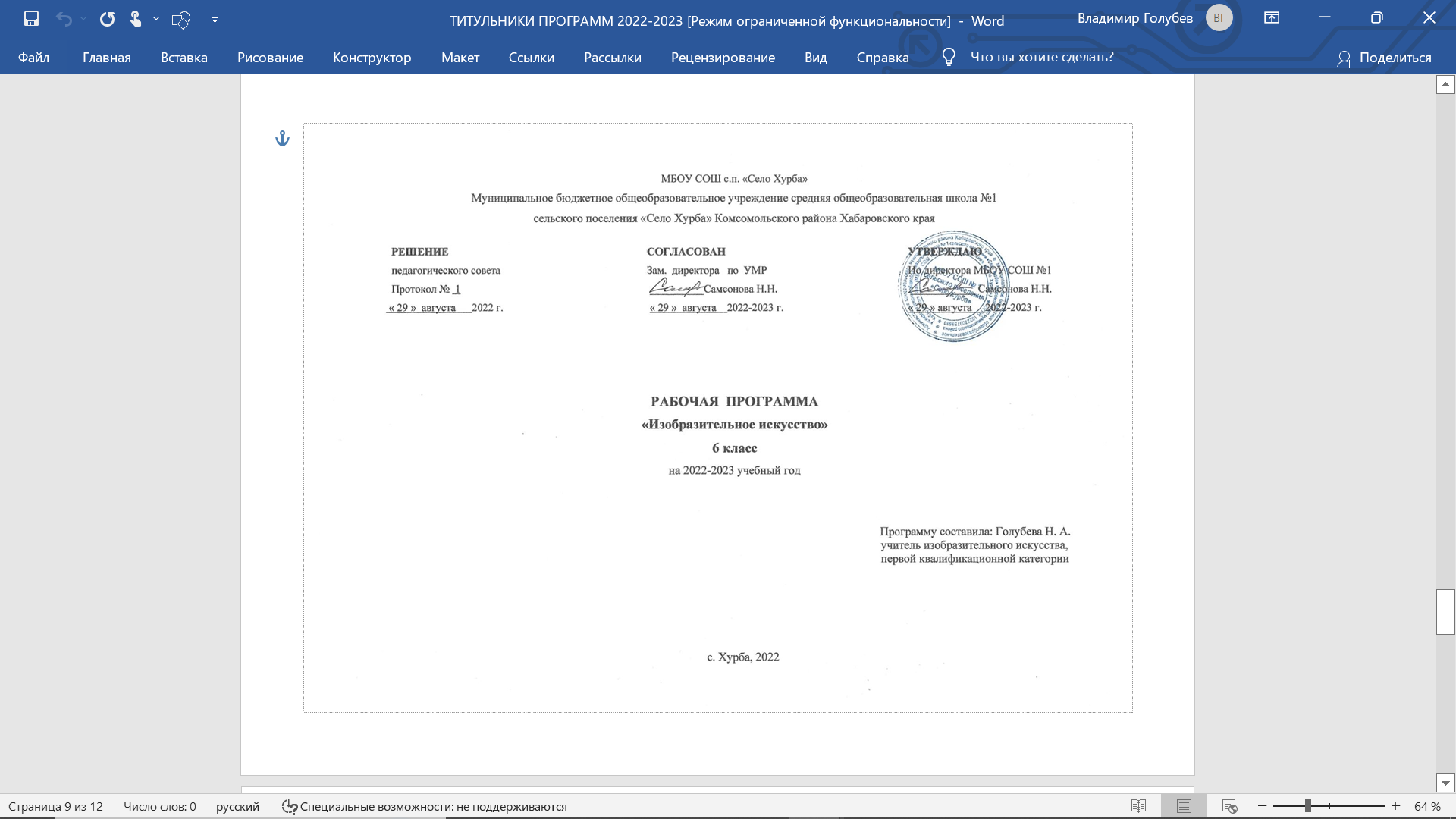 Пояснительная записка     Основная цель школьного предмет «Изобразительное искусство» - развитие визуально-пространственного мышления учащихся как формы эмоционально-ценностного, эстетического освоения мира, как формы самовыражения и ориентации в художественном и нравственном пространстве культуры. Художественное развитие осуществляется в практической, деятельностной форме в процессе личностного художественного творчества.     Основные формы учебной деятельности — практическое художественное творчество посредством овладения художественными материалами, зрительское восприятие произведений искусства и эстетическое наблюдение окружающего мира. Цели и задачи.    Одной из самых главных целей преподавания искусства является задача развитие у ребенка интереса к внутреннему миру человека, способности «углубления в себя», сознание своих внутренних переживаний. Это является залогом развития способности сопереживания.развитие художественно-творческих способностей учащихся, образного и ассоциативного мышления, фантазии, зрительно-образной памяти, эмоционально-эстетического восприятия действительности; Основные задачи предмета «Изобразительное искусство»:формирование опыта смыслового и эмоционально - ценностного восприятия визуального образа реальности и произведений искусства;освоение художественной культуры как формы материального выражения в пространственных формах духовных ценностей;формирование понимания эмоционального и ценностного смысла визуально-пространственной формы;развитие творческого опыта как формирование способности к самостоятельным действиям в ситуации неопределенности;формирование активного, заинтересованного отношения к традициям культуры как к смысловой, эстетической и личностно-значимой ценности;воспитание уважения к истории культуры своего Отечества, выраженной в ее архитектуре, изобразительном искусстве, в национальных образах предметно-материальной и пространственной среды и понимании красоты человека;развитие способности ориентироваться в мире современной художественной культуры;овладение средствами художественного изображения как способом развития умения видеть реальный мир, как способностью к анализу и структурированию визуального образа, на основе его эмоционально-нравственной оценки;овладение основами культуры практической работы различными художественными материалами и инструментами для эстетической организации и оформления школьной, бытовой и производственной среды. Общая характеристика учебного предмета 	Учебный предмет «Изобразительное искусство» объединяет в единую образовательную структуру практическую художественно-творческую деятельность, художественно-эстетическое восприятие произведений искусства и окружающей действительности. Изобразительное искусство как школьная дисциплина имеет интегративный характер, она включает в себя основы разных видов визуально-пространственных искусств - живописи, графики, скульптуры, дизайна, архитектуры, народного и декоративно-прикладного искусства, изображения в зрелищных и экранных искусствах. Содержание курса учитывает возрастание роли визуального образа как средства познания, коммуникации и профессиональной деятельности в условиях современности. Освоение изобразительного искусства в основной школе - продолжение художественно-эстетического образования, воспитания учащихся в начальной школе, которое опирается на полученный ими художественный опыт и является целостным интегративным курсом, направленным на развитие ребенка, формирование  его художественно-творческой активности, овладение образным языком декоративного искусства посредством формирования художественных знаний, умений, навыков. Приоритетной целью художественного образования в школе является духовно - нравственное развитие ребёнка, т.е. формирование у него качеств, отвечающих представлениям об истинной человечности, о доброте и культурной полноценности в восприятии мира. Содержание предмета «Изобразительное искусство» в основной школе построено по принципу углубленного изучения каждого вида искусства. Тема 5 класса - «Декоративно-прикладное искусство в жизни человека» - посвящена изучению группы декоративных искусств, в которых сильна связь с фольклором, с народными корнями искусства. Здесь в наибольшей степени раскрывается свойственный детству наивно-декоративный язык изображения, игровая атмосфера, присущая как народным формам, так и декоративным функциям искусства в современной жизни.      Рабочая программа построена на основе преемственности, вариативности, интеграции пластических видов искусств и комплексного художественного подхода, акцент делается на реализацию идей развивающего обучения, которое реализуется  в практической, деятельностной форме в процессе личностного художественного творчества. Основные формы учебной деятельности - практическое художественное творчество посредством овладения художественными материалами, зрительское восприятие произведений искусства и эстетическое наблюдение окружающего мира.В рабочей программе объединены практические художественно-творческие задания, художественно-эстетическое восприятие произведений искусства и окружающей действительности в единую образовательную структуру, образуя условия для глубокого осознания и переживания каждой предложенной темы. Программа построена на принципах тематической цельности и последовательности развития курса, предполагает четкость поставленных задач и вариативность их решения. Содержание предусматривает чередование уроков индивидуального практического творчества учащихся и уроков коллективной творческой деятельности, диалогичность и сотворчество всех участников образовательного процесса, что способствует качеству обучения и достижению более высокого уровня как предметных, так и личностных и метапредметных результатов обучения. Описание места учебного предмета в учебном плане     Данная рабочая программа «Декоративно - прикладное искусство в жизни человека» по изобразительному искусству для 6 класса составлена на основе авторской программы Б.М. Неменского, «Изобразительное искусство и художественный труд 1-9 кл.»: прогр. /Сост. Б.М. Неменский.- М.: Просвещение, 2015. Программа детализирует и раскрывает содержание стандарта, определяет общую стратегию обучения, воспитания и развития обучающихся средствами учебного предмета в соответствии с целями изучения изобразительного искусства, которые определены стандартом. Рабочая программа ориентирована, в соответствии со стандартом второго поколения, на освоение содержания  и языка группы декоративных искусств, наиболее связанных с повседневной жизнью и бытом каждого человека, связь с фольклором и сказкой, с национальными и народными корнями декоративного искусства.      Рабочая программа составлена с учетом Базисного плана общеобразовательных учреждений Российской Федерации, утвержденному приказом Минобразования РФ. Федеральный базисный учебный план отводит на изучение предмета «Изобразительное искусство» Класс – 6Количество часов в неделю – 1 ч.Количество часов в год – 35ч.  ЛИЧНОСТНЫЕ, МЕТАПРЕДМЕТНЫЕ И ПРЕДМЕТНЫЕРЕЗУЛЬТАТЫ ОСВОЕНИЯ УЧЕБНОГО ПРЕДМЕТА      В соответствии с требованиями к результатам освоения основной образовательной программы общего образования Федерального государственного образовательного стандарта, обучение на занятиях по изобразительному искусству направлено на достижение учащимися личностных, метапредметных и предметных результатов.      Личностные результаты отражаются в индивидуальных качественных свойствах учащихся, которые они должны приобрести в процессе освоения учебного предмета «Изобразительное искусство»:воспитание российской гражданской идентичности: патриотизма, любви и уважения к Отечеству, чувства гордости за свою Родину, прошлое и настоящее многонационального народа России; осознание своей этнической принадлежности, знание культуры своего народа, своего края, основ культурного наследия народов России и человечества; усвоение гуманистических, традиционных ценностей многонационального российского общества;формирование ответственного отношения к учению, готовности и способности обучающихся к саморазвитию и самообразованию на основе мотивации к обучению и познанию;формирование целостного мировоззрения, учитывающего культурное, языковое, духовное многообразие современного мира;формирование осознанного, уважительного и доброжелательного отношения к другому человеку, его мнению, мировоззрению, культуре; готовности и способности вести диалог с другими людьми и достигать в нем взаимопонимания;развитие морального сознания и компетентности в решении моральных проблем на основе личностного выбора, формирование нравственных чувств и нравственного поведения, осознанного и ответственного отношения к собственным поступкам;формирование коммуникативной компетентности в общении и сотрудничестве со сверстниками, взрослыми в процессе образовательной, творческой деятельности;осознание значения семьи в жизни человека и общества, принятие ценности семейной жизни, уважительное и заботливое отношение к членам своей семьи;развитие эстетического сознания через освоение художественного наследия народов России и мира, творческой деятельности эстетического характера.      Метапредметные результаты характеризуют уровень сформированности  универсальных способностей учащихся, проявляющихся в познавательной и практической творческой деятельности:умение самостоятельно определять цели своего обучения, ставить и формулировать для себя новые задачи в учёбе и познавательной деятельности, развивать мотивы и интересы своей познавательной деятельности;умение самостоятельно планировать пути достижения целей, в том числе альтернативные, осознанно выбирать наиболее эффективные способы решения учебных и познавательных задач;умение соотносить свои действия с планируемыми результатами, осуществлять контроль своей деятельности в процессе достижения результата, определять способы действий в рамках предложенных условий и требований, корректировать свои действия в соответствии с изменяющейся ситуацией;умение оценивать правильность выполнения учебной задачи, собственные возможности ее решения;владение основами самоконтроля, самооценки, принятия решений и осуществления осознанного выбора в учебной и познавательной деятельности;умение организовывать учебное сотрудничество и совместную деятельность с учителем и сверстниками; работать индивидуально и в группе: находить общее решение и разрешать конфликты на основе согласования позиций и учета интересов; формулировать, аргументировать и отстаивать свое мнение.        Предметные результаты характеризуют опыт учащихся в художественно-творческой деятельности, который приобретается и закрепляется в процессе освоения учебного предмета:формирование основ художественной культуры обучающихся как части их общей духовной культуры, как особого способа познания жизни и средства организации общения; развитие эстетического, эмоционально-ценностного видения окружающего мира; развитие наблюдательности, способности к сопереживанию, зрительной памяти, ассоциативного мышления, художественного вкуса и творческого воображения;развитие визуально-пространственного мышления как формы эмоционально-ценностного освоения мира, самовыражения и ориентации в художественном и нравственном пространстве культуры; освоение художественной культуры во всем многообразии ее видов, жанров и стилей как материального выражения духовных ценностей, воплощенных в пространственных формах (фольклорное художественное творчество разных народов, классические произведения отечественного и зарубежного искусства, искусство современности);воспитание уважения к истории культуры своего Отечества, выраженной в архитектуре, изобразительном искусстве, в национальных образах предметно-материальной и пространственной среды, в понимании красоты человека; приобретение опыта создания художественного образа в разных видах и жанрах визуально-пространственных искусств: изобразительных (живопись, графика, скульптура), декоративно-прикладных, в архитектуре и дизайне; приобретение опыта работы над визуальным образом в синтетических искусствах (театр и кино); приобретение опыта работы различными художественными материалами и в разных техниках в различных видах визуально-пространственных искусств, в специфических формах художественной деятельности, в том числе базирующихся на ИКТ (цифровая фотография, видеозапись, компьютерная графика, мультипликация и анимация);развитие потребности в общении с произведениями изобразительного искусства, освоение практических умений и навыков восприятия, интерпретации и оценки произведений искусства; формирование активного отношения к традициям художественной культуры как смысловой, эстетической и личностно-значимой ценности;осознание значения искусства и творчества в личной и культурной самоидентификации личности;развитие индивидуальных творческих способностей обучающихся, формирование устойчивого интереса к творческой деятельности.Содержание  учебного предмета, курсаИзобразительное искусство в жизни человека - 35 часовРабочая программа рассматривает следующее распределение учебного материала Тематическое планирование с определением основных видов учебной  деятельности1 четверть Виды изобразительного искусства и основы образного языка1.Изобразительное искусство в семье пластических искусств.2.Рисунок- основа изобразительного творчества.3.Линия и ее выразительные возможности.4.Пятно, как средство выражения. Композиция, как ритм пятен.5.Цвет. Основы цветоведения.6.Цвет в произведениях живописи.7 Объемные изображения в скульптуре.8.Основы языка изображения. 2четверть Мир наших вещей. Натюрморт.1.Реальность и фантазия в творчестве художника.2.Изображение предметного мира. Натюрморт.3.Понятие формы Многообразие форм окружающего мира.4.Изображение объема на плоскости и линейная перспектива.5.Освещение. Свет и тень.6.Натюрморт в графике.7.Цвет в натюрморте.8.Выразительные возможности натюрморта (обобщение темы)3четверть Вглядываясь в человека. Портрет.1.Образ человека- главная тема искусства.2.Конструкция головы человека и ее пропорции.3.Изображение головы человека в пространстве.4.Графический портретный рисунок и выразительность образа человека.5.Портрет в скульптуре.6.Сатирические образы человека.7.Образные возможности освещения в портрете.8.Портрет в живописи.9.Роль цвета в портрете.10.Великие портретисты (обобщение темы)4четверть Человек и пространство в изобразительном искусстве.1.Жанры в изобразительном искусстве.2.Изображение пространства.3. Правила воздушной и линейной перспективы.4.Пейзаж- большой мир. Организация изображаемого пространства.5.Пейзаж – настроение. Природа и художник.6.Городской пейзаж.7.Выразительные возможности изобразительного искусства.8.Язык и смысл.Описание учебно-методического и материально-технического обеспечения образовательного процессапо предмету «Изобразительное искусство»6 классУчебно-методическое обеспечение1. Рабочая программа. Предметная линия учебников под редакцией Б.М. Неменского. 5-9 классы: пособие для учителей общеобразоват. учреждений / Б.М. Неменский, Л.А. Неменская, Н.А. Горяева, А.С. Питерских. – М.: Просвещение, 2015. -129с.2. Горяева Н.А., Островская О.В. Декоративно-прикладное искусство в жизни человека: Учебник по изобразительному искусству для 6 класса/Под ред. Б.М. Неменского.- М.: Просвещение, 2018.3.  Стандарт основного общего образования по образовательной области «Искусство»5. Примерные программы по учебным предметам. Изобразительное искусство. 5-7 классы. Музыка. 5-7 классы. Искусство. 8-9 классы. – М.Просвещение, 2015. – 48с. – (Стандарты второго поколения).Дополнительные пособия для учителя:1. Алехин А.Д., Когда начинается художник. М .2.Виноградова Г.Г.  Изобразительное искусство в школе.3.И. П. Волков. Художественная студия в школе4. Горяева Н.А. Первые шаги в мире искусства: Из опыта работы: Кн. Для  учителя. - М.: Просвещение,  1991.-159с.5. В.С. Кузин, Э.И. Кубышкина. Изобразительное искусство в начальной школе6.  Н.И. Пьянкова. Изобразительное искусство в современной школе. М.:  Просвещение,2006 7. Хосе М. Паррамон и Гилермо Фреске «Как писать акварелью» перевод:  Наталии Мультатули. Издательство «Аврора», Санкт-Петербург, 19958. И.Красильников. Искусство в школе. 2001, №3. Творческое задание на уроках искусства. 9.Выготский Л.С. Воображение и творчество в детском возрасте:Психологический очерк: Кн. для учителя. 3-е изд. М., 1990.10. Хворостов А. С., Декоративно-прикладное искусство в школе. М., 1981.11.  Ростовцев Н.Н Методика преподавания изобразительного искусства в школе.   3-е изд. М., 1998.12. Михайлов А.М. Искусство акварели. М., 1995.13. Кузин В.С. Изобразительное искусство и методика его преподавания в школе:  учебник. 3-е изд. М., 1997.14. Герчук Ю.Я. Основы художественной грамоты: Язык и смысл изобразительного искусства: Учебное пособие. – М.: Учебная литература, 1998. – 208 с.: ил..15. Марысаев В.Б. Рисование: Теория. 3-5 классы. – М.: Рольф, 1999. – 80 с., с илл. – (Ступени).16. Паррамон Эдисионес. Живопись пастелью, мелками, сангинами и цветными карандашами. Полный курс живописи и рисунка.  Напечатано в Испании, январь 1992.17. Ф.С. Рогинская. Передвижники. Издательство «Искусство», «АРТ-Родник», Москва 1997Технические средства обученияКомпьютер, проектор ,интерактивная доскаМетодический фондРепродукции картин  художников.Муляжи для рисования Изделия декоративно-прикладного искусства и народных промыслов.Тела геометрические (конус, шар, цилиндр, призма)Предметы для натурной постановки (кувшины, гипсовые и керамические вазы и др.).Детские работы как примеры выполнения творческих заданий.предметы при удалении а) четкие  б) покрыты дымкой, расплывчаты.Календарно-тематическое планирование 6 класс 1 час в неделю (35 часов)Список литературы:1. Рабочая программа. Предметная линия учебников под редакцией Б.М. Неменского. 5-9 классы: пособие для учителей общеобразоват. учреждений / Б.М. Неменский, Л.А. Неменская, Н.А. Горяева, А.С. Питерских. – М.: Просвещение, 2015. -129с.2. Горяева Н.А., Островская О.В. Декоративно-прикладное искусство в жизни человека: Учебник по изобразительному искусству для 6 класса/Под ред. Б.М. Неменского.- М.: Просвещение, 2018.СодержаниеКол-во часовВиды изобразительного искусства8Мир наших вещей. Натюрморт8Вглядываясь в человека. Портрет10Человек и пространство в изобразительном искусстве.9Всего 35№Тема урокаКол-во   часов Характеристика деятельности учащихся, виды учебной деятельностиВиды контроля-измерители     Планируемые результаты освоения материала     Планируемые результаты освоения материала     Планируемые результаты освоения материала     Планируемые результаты освоения материала     Планируемые результаты освоения материала     Планируемые результаты освоения материала     Планируемые результаты освоения материала     Планируемые результаты освоения материалаДомашнее заданиеДомашнее заданиеДомашнее заданиеДомашнее заданиеДата проведения№Тема урокаКол-во   часов Характеристика деятельности учащихся, виды учебной деятельностиВиды контроля-измерителиЛичностныеЛичностныеЛичностныеМетапредметныепредметныепредметныепредметныепредметныеДомашнее заданиеДомашнее заданиеДомашнее заданиеДомашнее заданиеДата проведения                                                                   1четверть                                                                   1четверть                                                                   1четверть                                                                   1четверть                                                                   1четверть                                                                   1четверть                                                                   1четверть                                                                   1четверть                                                                   1четверть                                                                   1четверть                                                                   1четверть                                                                   1четвертьВиды    изобразительного    искусства     (8часов)Виды    изобразительного    искусства     (8часов)Виды    изобразительного    искусства     (8часов)Виды    изобразительного    искусства     (8часов)Виды    изобразительного    искусства     (8часов)Виды    изобразительного    искусства     (8часов)Виды    изобразительного    искусства     (8часов)Виды    изобразительного    искусства     (8часов)Виды    изобразительного    искусства     (8часов)Виды    изобразительного    искусства     (8часов)1Изобразительное искусство.  Семья  пространственных искусств.1Найти и разобрать открытки по видам искусства Виды пластических искусств Виды изобразительного искусства: живопись, графика, скульптура. Художественные материалы, их выразительные возможности.Моделирование, поиск информации, создание алгоритма деятельности, анализ, синтез, самостоятельное создание проблем творческого характера, контроль, коррекция, оценка, планирование учебного сотрудничества с учителем и сверстниками, умение точно выражать свои мысли.Моделирование, поиск информации, создание алгоритма деятельности, анализ, синтез, самостоятельное создание проблем творческого характера, контроль, коррекция, оценка, планирование учебного сотрудничества с учителем и сверстниками, умение точно выражать свои мысли.Моделирование, поиск информации, создание алгоритма деятельности, анализ, синтез, самостоятельное создание проблем творческого характера, контроль, коррекция, оценка, планирование учебного сотрудничества с учителем и сверстниками, умение точно выражать свои мысли.Ознакомление с видами искусстваРасширение представлений о культуре прошлого и настоящего, об обычаях и традициях своего народа. Развитие умения видеть не только красоту природы, но и красоту предметов, вещей.Расширение представлений о культуре прошлого и настоящего, об обычаях и традициях своего народа. Развитие умения видеть не только красоту природы, но и красоту предметов, вещей.Расширение представлений о культуре прошлого и настоящего, об обычаях и традициях своего народа. Развитие умения видеть не только красоту природы, но и красоту предметов, вещей.Расширение представлений о культуре прошлого и настоящего, об обычаях и традициях своего народа. Развитие умения видеть не только красоту природы, но и красоту предметов, вещей.Принести природный материал. Веточки,колоски, зонтичные растения.Принести природный материал. Веточки,колоски, зонтичные растения.Принести природный материал. Веточки,колоски, зонтичные растения.Принести природный материал. Веточки,колоски, зонтичные растения.2Рисунок- основа изобразительного  творчества.1Зарисовка с натуры отдельных растений или веточек Материалы: карандаш, уголь фломастерФронтальный опрос.Сравнение и анализ работ обсужден.Моделирование, поиск информации, создание алгоритма деятельности, анализ, синтез, самостоятельное создание проблем творческого характера, контроль, коррекция, оценка, планирование учебного сотрудничества с учителем и сверстниками, умение точно выражать свои мысли.Моделирование, поиск информации, создание алгоритма деятельности, анализ, синтез, самостоятельное создание проблем творческого характера, контроль, коррекция, оценка, планирование учебного сотрудничества с учителем и сверстниками, умение точно выражать свои мысли.Моделирование, поиск информации, создание алгоритма деятельности, анализ, синтез, самостоятельное создание проблем творческого характера, контроль, коррекция, оценка, планирование учебного сотрудничества с учителем и сверстниками, умение точно выражать свои мысли.Расширение представлений о культуре прошлого и настоящего, об обычаях и традициях своего народа. Развитие умения видеть не только красоту природы, но и красоту предметов, вещей.Расширение представлений о культуре прошлого и настоящего, об обычаях и традициях своего народа. Развитие умения видеть не только красоту природы, но и красоту предметов, вещей.Расширение представлений о культуре прошлого и настоящего, об обычаях и традициях своего народа. Развитие умения видеть не только красоту природы, но и красоту предметов, вещей.Расширение представлений о культуре прошлого и настоящего, об обычаях и традициях своего народа. Развитие умения видеть не только красоту природы, но и красоту предметов, вещей.Принести травянистые растения.Принести травянистые растения.Принести травянистые растения.Принести травянистые растения.3Линия и ее выразительные возможности. Ритм линий.1Выполнение линейных рисунков трав, которые колышит ветер (линейный ритм, линейные узоры травянистых соцветий, разнообразие линий Карандаш, уголь.Анализ результатов собственной художественной деятельностиМоделирование, поиск информации, создание алгоритма деятельности, анализ, синтез, самостоятельное создание проблем творческого характера, контроль, коррекция, оценка, планирование учебного сотрудничества с учителем и сверстниками, умение точно выражать свои мысли.Моделирование, поиск информации, создание алгоритма деятельности, анализ, синтез, самостоятельное создание проблем творческого характера, контроль, коррекция, оценка, планирование учебного сотрудничества с учителем и сверстниками, умение точно выражать свои мысли.Моделирование, поиск информации, создание алгоритма деятельности, анализ, синтез, самостоятельное создание проблем творческого характера, контроль, коррекция, оценка, планирование учебного сотрудничества с учителем и сверстниками, умение точно выражать свои мысли.Освоение основ декоративно-прикладного искусства.Привитие любви к произведениям искусства.Привитие любви к произведениям искусства.Привитие любви к произведениям искусства.Подобрать репродукции графических работ А. Матисс, П. Пикассо, В СеровПодобрать репродукции графических работ А. Матисс, П. Пикассо, В СеровПодобрать репродукции графических работ А. Матисс, П. Пикассо, В СеровПодобрать репродукции графических работ А. Матисс, П. Пикассо, В СеровПодобрать репродукции графических работ А. Матисс, П. Пикассо, В Серов4Пятно, как средство выражения. Композиция, как ритм пятен.1Изображение различных состояний в природе (Ветер, дождь, тучи, туман,) листа.Сравнение и выбор лучших работРазвиваем уч. сопереживание и взаимовыручка.Развиваем уч. сопереживание и взаимовыручка.Развиваем уч. сопереживание и взаимовыручка.Умение отличать и выполнять тональные соотношения.Привитие аккуратности и терпеливому выполнению сложной работы.Привитие аккуратности и терпеливому выполнению сложной работы.Привитие аккуратности и терпеливому выполнению сложной работы.Вырезать из картона форму посуды, расписатьВырезать из картона форму посуды, расписатьВырезать из картона форму посуды, расписатьВырезать из картона форму посуды, расписатьВырезать из картона форму посуды, расписать5Цвет.  Основы цветоведения.1Фантазийное изображении сказочных царств ограниченной палитрой с показом вариативных возможностей цвета («Царство снежной королевы» «Изумрудный город», «Страна золотого солнца»Просмотр и обсуждение выполненных работСоздание проблем творческого характера, контроль, коррекция, оценкаСоздание проблем творческого характера, контроль, коррекция, оценкаСоздание проблем творческого характера, контроль, коррекция, оценкаЗнать основы языка изобразительного  искусства(тон, выразительные возможности тона.Уметь выполнять цветовые растяжки, плавные переходы от одного цвета к другому.Уметь выполнять цветовые растяжки, плавные переходы от одного цвета к другому.Уметь выполнять цветовые растяжки, плавные переходы от одного цвета к другому.Подобрать листья осенние разных цветов и форм.Подобрать листья осенние разных цветов и форм.Подобрать листья осенние разных цветов и форм.Подобрать листья осенние разных цветов и форм.Подобрать листья осенние разных цветов и форм.6Цвет в произведениях живописи.1Изображение букета с разным настроением. (Радостный, грустный, торжественный, тихий).Понятие «колорит», «гармония цвета» Механическое смешивание цветов. Сравнить умение и оценить.Создание проблем творческого характера, контроль, коррекция, оценкаСоздание проблем творческого характера, контроль, коррекция, оценкаСоздание проблем творческого характера, контроль, коррекция, оценкаСравнивать литературные произведения и художественные. Высказывать мнение.Учиться передавать эмоциональное состояние средствами живописи; активно воспринимать произведения станковой живописи.Учиться передавать эмоциональное состояние средствами живописи; активно воспринимать произведения станковой живописи.Учиться передавать эмоциональное состояние средствами живописи; активно воспринимать произведения станковой живописи.Принести книжки о животных с яркими иллюстрациями, можно фотографии.Принести книжки о животных с яркими иллюстрациями, можно фотографии.Принести книжки о животных с яркими иллюстрациями, можно фотографии.Принести книжки о животных с яркими иллюстрациями, можно фотографии.Принести книжки о животных с яркими иллюстрациями, можно фотографии.7-Объемные изображения в скульптуре.1Изображение объемных изображений животных . Материал- пластилин и стекиОпрос, просмотр и анализ работ.Знать понятие «Анималистический жанр» Выразительные средства и возможности скульптуры.Знать понятие «Анималистический жанр» Выразительные средства и возможности скульптуры.Знать понятие «Анималистический жанр» Выразительные средства и возможности скульптуры.Связь объема с окружающим  пространством и окружениемУметь использовать выразительные возможности пластического материала в самостоятельной работе.Уметь использовать выразительные возможности пластического материала в самостоятельной работе.Уметь использовать выразительные возможности пластического материала в самостоятельной работе.Подготовить вопросы к викторине по содержанию учебного материала четверти.Подготовить вопросы к викторине по содержанию учебного материала четверти.Подготовить вопросы к викторине по содержанию учебного материала четверти.Подготовить вопросы к викторине по содержанию учебного материала четверти.Подготовить вопросы к викторине по содержанию учебного материала четверти.8Основы языка изображения.1Выполнение конкурсных заданийПодведение итогов конкурса.Знать виды пластических и изобразительных искусств.Знать имена и произведения выдающихся художников, творчество которых рассматривалось на уроке. Отличать работы по видам искусства.Знать имена и произведения выдающихся художников, творчество которых рассматривалось на уроке. Отличать работы по видам искусства.Знать имена и произведения выдающихся художников, творчество которых рассматривалось на уроке. Отличать работы по видам искусства.Составить кроссворд(5-6 слов), используя приобретенные знания.Составить кроссворд(5-6 слов), используя приобретенные знания.Составить кроссворд(5-6 слов), используя приобретенные знания.Составить кроссворд(5-6 слов), используя приобретенные знания.Составить кроссворд(5-6 слов), используя приобретенные знания.2 четвертьМир наших вещей. Натюрморт (8 часов)2 четвертьМир наших вещей. Натюрморт (8 часов)2 четвертьМир наших вещей. Натюрморт (8 часов)2 четвертьМир наших вещей. Натюрморт (8 часов)2 четвертьМир наших вещей. Натюрморт (8 часов)2 четвертьМир наших вещей. Натюрморт (8 часов)2 четвертьМир наших вещей. Натюрморт (8 часов)2 четвертьМир наших вещей. Натюрморт (8 часов)2 четвертьМир наших вещей. Натюрморт (8 часов)2 четвертьМир наших вещей. Натюрморт (8 часов)2 четвертьМир наших вещей. Натюрморт (8 часов)2 четвертьМир наших вещей. Натюрморт (8 часов)2 четвертьМир наших вещей. Натюрморт (8 часов)2 четвертьМир наших вещей. Натюрморт (8 часов)2 четвертьМир наших вещей. Натюрморт (8 часов)2 четвертьМир наших вещей. Натюрморт (8 часов)2 четвертьМир наших вещей. Натюрморт (8 часов)2 четвертьМир наших вещей. Натюрморт (8 часов)910-Реальность и фантазия в творчестве художника.Изображение предметного мира.Натюрморт.11Рассказ с элементами беседы. Изобразить окружающий мир, показать свое отношение к нему.Работа над натюрмортом из плоских предметов с акцентом на композицию, ритмМатериалы: А4, цветная бумага, ножницы, клей.Оценить творчество рассказа об окружающем мире и умение передать это в рисунке.Понимать значение изобразительного искусства в жизни человека и общества.Формирование представлений о ритме  и цвете. Формирование представлений о ритме  и цвете. Формирование представлений о ритме  и цвете. Привитие любви к произведениям искусства.Привитие любви к произведениям искусства.Привитие любви к произведениям искусства.Суметь выразить свою твор фантазию в худ. воплощение.Суметь выразить свою твор фантазию в худ. воплощение.Суметь выразить свою твор фантазию в худ. воплощение.Суметь выразить свою твор фантазию в худ. воплощение.Суметь выразить свою твор фантазию в худ. воплощение.910-Реальность и фантазия в творчестве художника.Изображение предметного мира.Натюрморт.11Рассказ с элементами беседы. Изобразить окружающий мир, показать свое отношение к нему.Работа над натюрмортом из плоских предметов с акцентом на композицию, ритмМатериалы: А4, цветная бумага, ножницы, клей.Особенности пластической формы выполнить так, чтобы было разумно видно все предметы, оценить это умение.Уметь активно воспринимать и понимать жанр натюрмортаНатюрморт в живописи, графике, скульптуреНатюрморт в живописи, графике, скульптуреНатюрморт в живописи, графике, скульптуреТворческое обсуждение выполненных работ, работать, используя выразительные возможности натюрморта.Творческое обсуждение выполненных работ, работать, используя выразительные возможности натюрморта.Творческое обсуждение выполненных работ, работать, используя выразительные возможности натюрморта.Подобрать иллюстрации с гжельскими узорами.Подобрать иллюстрации с гжельскими узорами.Подобрать иллюстрации с гжельскими узорами.Подобрать иллюстрации с гжельскими узорами.Подобрать иллюстрации с гжельскими узорами.11Понятие формы, Многообразие форм окружающего мира.1Конструирование из бумаги простых геометрических форм (конус, цилиндр, призма, куб).Вырезание из бумаги геометрических форм и оценивание их. Иметь представление  о многообразии и выразительности форм.Конструкция сложной формы. Правила изображения и средства выразительности.Конструкция сложной формы. Правила изображения и средства выразительности.Конструкция сложной формы. Правила изображения и средства выразительности.Научиться выполнять геометрические тела, которые составляют основу всего многообразия форм.Научиться выполнять геометрические тела, которые составляют основу всего многообразия форм.Научиться выполнять геометрические тела, которые составляют основу всего многообразия форм.«Народ. промыслы,. Гжель» Мульти медийная презентац. Гжель. Посуда и игрушки.«Народ. промыслы,. Гжель» Мульти медийная презентац. Гжель. Посуда и игрушки.«Народ. промыслы,. Гжель» Мульти медийная презентац. Гжель. Посуда и игрушки.«Народ. промыслы,. Гжель» Мульти медийная презентац. Гжель. Посуда и игрушки.«Народ. промыслы,. Гжель» Мульти медийная презентац. Гжель. Посуда и игрушки.12Изображение объема на плоскости и линейная перспектива.1Зарисовки конструкции из нескольких геометрических тел Карандаш Формат А-4.Просмотр и анализ работ.Знать правила объемного изображение геометрических тел с натуры, основы композиции на плоскости.Творческое обсуждение выполненных работ.Творческое обсуждение выполненных работ.Творческое обсуждение выполненных работ.Перспектива, как способ изображения на плоскости предметов  в пространстве.Перспектива, как способ изображения на плоскости предметов  в пространстве.Перспектива, как способ изображения на плоскости предметов  в пространстве.Уметь применять полученные знания в практической работе с натуры.Уметь применять полученные знания в практической работе с натуры.Уметь применять полученные знания в практической работе с натуры.Уметь применять полученные знания в практической работе с натуры.Уметь применять полученные знания в практической работе с натуры.13Освещение. Свет и тень.1Зарисовки геометрических тел из гипса или бумаги с боковым освещением.Фронтальный опрос(устно) Самоанализ работ учащихся.Знать выдающихся художников- графиков. Творчество Ф.Дюрера.В. Фаворского.Знать основы изобразительной грамоты: светотеньЗнать основы изобразительной грамоты: светотеньЗнать основы изобразительной грамоты: светотеньУметь видеть  и использовать в качестве средства выражения характер освещения при изображении с натуры.Уметь видеть  и использовать в качестве средства выражения характер освещения при изображении с натуры.Уметь видеть  и использовать в качестве средства выражения характер освещения при изображении с натуры.Сбор материала на тему «Выдающиеся художники и их произведения натюрмортного жанра»Сбор материала на тему «Выдающиеся художники и их произведения натюрмортного жанра»Сбор материала на тему «Выдающиеся художники и их произведения натюрмортного жанра»Сбор материала на тему «Выдающиеся художники и их произведения натюрмортного жанра»Сбор материала на тему «Выдающиеся художники и их произведения натюрмортного жанра»14Натюрморт в графике.1Выполнение натюрморта в техники печатной графики (оттиск  с аппликации на картоне)Просмотр и анализ работНатюрморт, как выражение художником своего отношения к вещам, окружающим его.Понимать роль языка изо.  искусства в выражении художественных своих переживаний.Понимать роль языка изо.  искусства в выражении художественных своих переживаний.Понимать роль языка изо.  искусства в выражении художественных своих переживаний.Уметь составлять натюрморт, отрывную композицию на плоскости, работать в технике печатной графики.Уметь составлять натюрморт, отрывную композицию на плоскости, работать в технике печатной графики.Уметь составлять натюрморт, отрывную композицию на плоскости, работать в технике печатной графики.Продолжение работы над проектом.Продолжение работы над проектом.Продолжение работы над проектом.Продолжение работы над проектом.Продолжение работы над проектом.15Цвет в натюрморте.1Работа над изображением натюрморта в заданном эмоциональном состоянии: праздничный, грустный, таинственный.Анализ и оценка процесса и результата собствен-ногохудожественного творчества.Знать выразительные возможности цвета.Цветовая организация натюрморта- И. Машков «Синие сливы»Цветовая организация натюрморта- И. Машков «Синие сливы»Цветовая организация натюрморта- И. Машков «Синие сливы»Уметь  передавать настроение с помощью форм и цветов красок.Уметь  передавать настроение с помощью форм и цветов красок.Уметь  передавать настроение с помощью форм и цветов красок.Завершение работы над проектом.Завершение работы над проектом.Завершение работы над проектом.Завершение работы над проектом.Завершение работы над проектом.16Выразительные возможности натюрморта.1Натюрморт в заданном эмоциональном состоянииАнализ и оценка результатов проектной деятельностиПредметный мир в изобразительном искусстве. Выражение в натюрморте переживаний и мыслей художника.Натюрморт в искус. 19-20 веков. Натюрморт и творческая индивидуальность художника.Натюрморт в искус. 19-20 веков. Натюрморт и творческая индивидуальность художника.Натюрморт в искус. 19-20 веков. Натюрморт и творческая индивидуальность художника.Знать жанр изобразительного искусства (натюрморт. Уметь анализировать образный язык произведений натюрмортного жанра.Знать жанр изобразительного искусства (натюрморт. Уметь анализировать образный язык произведений натюрмортного жанра.Знать жанр изобразительного искусства (натюрморт. Уметь анализировать образный язык произведений натюрмортного жанра.Закончить дома натюрморт, если не успели выполнить на уроке.Закончить дома натюрморт, если не успели выполнить на уроке.Закончить дома натюрморт, если не успели выполнить на уроке.Закончить дома натюрморт, если не успели выполнить на уроке.Закончить дома натюрморт, если не успели выполнить на уроке.3 ЧЕТВЕРТЬ Вглядываясь в человека Портрет (10часов)3 ЧЕТВЕРТЬ Вглядываясь в человека Портрет (10часов)3 ЧЕТВЕРТЬ Вглядываясь в человека Портрет (10часов)3 ЧЕТВЕРТЬ Вглядываясь в человека Портрет (10часов)3 ЧЕТВЕРТЬ Вглядываясь в человека Портрет (10часов)17Образ человека, главная тема искусства.1Беседа Портрет, как образ определенного, реального человека. История развития жанра. Изображение человека в искусстве разных эпох.Оценить внимание и эрудированное участие в беседе .Фронтальный устный опрос.Великие художники –портретисты: Рембрант, И. Репин., Рокотов Ф. В Боровицкий. Великие художники –портретисты: Рембрант, И. Репин., Рокотов Ф. В Боровицкий. Знать жанры изобразительного искусстваЗнать жанры изобразительного искусстваПодобрать зрительный ряд с изображением портретов.Подобрать зрительный ряд с изображением портретов.Подобрать зрительный ряд с изображением портретов.Подобрать зрительный ряд с изображением портретов.Подобрать зрительный ряд с изображением портретов.Подобрать зрительный ряд с изображением портретов.17Образ человека, главная тема искусства.1Беседа Портрет, как образ определенного, реального человека. История развития жанра. Изображение человека в искусстве разных эпох.Оценить внимание и эрудированное участие в беседе .Фронтальный устный опрос.Умение видеть в произведениях искусства различных эпох, единство материала, формы и декора.Умение видеть в произведениях искусства различных эпох, единство материала, формы и декора.Великие художники –портретисты: Рембрант, И. Репин., Рокотов Ф. В Боровицкий. Великие художники –портретисты: Рембрант, И. Репин., Рокотов Ф. В Боровицкий. Знать жанры изобразительного искусстваЗнать жанры изобразительного искусстваПодобрать зрительный ряд с изображением портретов.Подобрать зрительный ряд с изображением портретов.Подобрать зрительный ряд с изображением портретов.Подобрать зрительный ряд с изображением портретов.Подобрать зрительный ряд с изображением портретов.Подобрать зрительный ряд с изображением портретов.18Конструкция головы человека и ее пропорции.1Работа над изображением головы человека с соотнесенными по разному деталями лица (Аппликация из вырезанных из бумаги форм).Просмотр и анализ работ.Понимать смысл слов: образный смысл вещи,(ритм, рисунок орнамента, сочетание цветов, композиция) Понимать смысл слов: образный смысл вещи,(ритм, рисунок орнамента, сочетание цветов, композиция) Умение работать с выбранным материалом. Презентация своих работ.Умение работать с выбранным материалом. Презентация своих работ.Найти и прочитать материал  в исторической литературе.Найти и прочитать материал  в исторической литературе.В/ф «Великие творения людей» по теме Автопортрет.В/ф «Великие творения людей» по теме Автопортрет.В/ф «Великие творения людей» по теме Автопортрет.В/ф «Великие творения людей» по теме Автопортрет.В/ф «Великие творения людей» по теме Автопортрет.В/ф «Великие творения людей» по теме Автопортрет.19Изображение головы человека в пространстве.1Выполнение автопортрета Материал Карандаш, уголь. Выборочный просмотрУметь творчески работать над предложенной темой, используя выразительные возможности художественных материаловУметь творчески работать над предложенной темой, используя выразительные возможности художественных материаловТворческое обсуждение работТворческое обсуждение работЭпоха и стиль в формировании культуры  изображения портретов разных людей.Эпоха и стиль в формировании культуры  изображения портретов разных людей.Автопортрет: история возникновения и развития.Граф. портрет Дюрера,Леонардо да Винчи.Автопортрет: история возникновения и развития.Граф. портрет Дюрера,Леонардо да Винчи.Автопортрет: история возникновения и развития.Граф. портрет Дюрера,Леонардо да Винчи.Автопортрет: история возникновения и развития.Граф. портрет Дюрера,Леонардо да Винчи.Автопортрет: история возникновения и развития.Граф. портрет Дюрера,Леонардо да Винчи.Автопортрет: история возникновения и развития.Граф. портрет Дюрера,Леонардо да Винчи.20Графический портретный рисунок.1 Портрет соседа по парте в технике силуэта (профиль) Материалы: черная тушь, гуашь, бумага.Просмотр анализ и оценка.Поиск информации, создание алгоритма деятельности.Поиск информации, создание алгоритма деятельности.Развитие эстетического восприятия мира, художественного вкуса.Развитие эстетического восприятия мира, художественного вкуса.Воспитание любви и интереса кПроизведениямхуд. литературы. Взаимосвязь литературы и изобразительного искусства.Воспитание любви и интереса кПроизведениямхуд. литературы. Взаимосвязь литературы и изобразительного искусства.Подобрать небольшие литературные фрагменты, характерезую-щие человека по его предметному окружению.Подобрать небольшие литературные фрагменты, характерезую-щие человека по его предметному окружению.Подобрать небольшие литературные фрагменты, характерезую-щие человека по его предметному окружению.Подобрать небольшие литературные фрагменты, характерезую-щие человека по его предметному окружению.Подобрать небольшие литературные фрагменты, характерезую-щие человека по его предметному окружению.Подобрать небольшие литературные фрагменты, характерезую-щие человека по его предметному окружению.21Портрет в скульптуре.1 Работа над изображением в скульптурном портрете выбранного литературного героя с ярко- выраженным характером (Баба Яга ,Кошей бессмертный, ДомовойПрезентация работы с произнесением короткого монолога от имени вылепленного героя. Анализ и оценкаЗнать материалы и выразительные возможности.. Знать материалы и выразительные возможности.. Характер человека и образ эпохи в скульптурном портретеХарактер человека и образ эпохи в скульптурном портретеЧеловек основной объект изображения в скульптуре Материалы скульптуры.Уметь передать пропорции лица.Человек основной объект изображения в скульптуре Материалы скульптуры.Уметь передать пропорции лица.Мультимедийная презентация Мультимедийная презентация Мультимедийная презентация Мультимедийная презентация Мультимедийная презентация Мультимедийная презентация 22Сатирические образы человека.1Изображение сатирических образов литературных героев. Материалы: черная акварель, черная гелевая ручка.Тест. Просмотр и анализ работ. Понимание правды жизни и  язык искусства. Понимание правды жизни и  язык искусства.Сатирические образы в искусстве. Карикатура. Дружеский шарж.Сатирические образы в искусстве. Карикатура. Дружеский шарж. Уметь работать  графическими материалами.  Уметь работать  графическими материалами.  Уметь работать  графическими материалами.  Уметь работать  графическими материалами.  Уметь работать  графическими материалами. Найти в интернете сообщение о современных видах шуточных изображений.Найти в интернете сообщение о современных видах шуточных изображений.Найти в интернете сообщение о современных видах шуточных изображений.23Образные возможности освещения в портрете.1Наблюдение натуры и выполнение набросков (пятном) головы в различном освещении.Просмотр и анализ работ.Постоянство формы и вариации изменения  ее восприятия.Постоянство формы и вариации изменения  ее восприятия.Понимать роль света в разных видах искусства. Театр. киноПонимать роль света в разных видах искусства. Театр. киноУметь применять полученные знания при выполнении работы.Уметь применять полученные знания при выполнении работы.Уметь применять полученные знания при выполнении работы.Уметь применять полученные знания при выполнении работы.Уметь применять полученные знания при выполнении работы.Подобрать репродукции (фото) с изображение человека  в различном освещенПодобрать репродукции (фото) с изображение человека  в различном освещенПодобрать репродукции (фото) с изображение человека  в различном освещен24Портрет в живописи.1Ассоциативный портрет в техники коллажа Мама, папа, бабушка, дедушка. Групповая работа.Представление работ. Анализ и оценивание.Уметь активно работать в технике коллажа.Уметь активно работать в технике коллажа.Знать  художественный Портрет        Леонардо да ВинчиЗнать  художественный Портрет        Леонардо да ВинчиРоль живописи портрета в истории искус Композиция в портрете.Роль живописи портрета в истории искус Композиция в портрете.Роль живописи портрета в истории искус Композиция в портрете.Роль живописи портрета в истории искус Композиция в портрете.Роль живописи портрета в истории искус Композиция в портрете.Завершение работы над проектом.Завершение работы над проектом.Завершение работы над проектом.25Роль цвета в портрете.1Анализ цветового решения образа в портрете Материалы: гуашь, кисть.Ответить на вопрос «Кому из известных тебе художников ты заказал бы себе портрет?Цветовое реше- ние образа в портрете. Цвет и тон Понимание живописной фактуры.Цветовое реше- ние образа в портрете. Цвет и тон Понимание живописной фактуры.Знать о выразительных возможностях цвета в произведениях живописи, литературы, искусства.Знать о выразительных возможностях цвета в произведениях живописи, литературы, искусства.Уметь анализировать цветовой строй произведения живописи.Уметь анализировать цветовой строй произведения живописи.Уметь анализировать цветовой строй произведения живописи.Уметь анализировать цветовой строй произведения живописи.Уметь анализировать цветовой строй произведения живописи.Завершение работы над проектом.Завершение работы над проектом.Завершение работы над проектом.26Великие портретисты прошлого.1Повторяем и обобщаем.Презентация проектов.Выражение творческой индивидуальности.Выражение творческой индивидуальности.Личность героев портрета и творческая интерпретация ее художником.Личность героев портрета и творческая интерпретация ее художником.Уметь активно воспринимать и анализировать произведения портретного жанра.Уметь активно воспринимать и анализировать произведения портретного жанра.Уметь активно воспринимать и анализировать произведения портретного жанра.Уметь активно воспринимать и анализировать произведения портретного жанра.Уметь активно воспринимать и анализировать произведения портретного жанра.Подведение итогов завершение работ.Подведение итогов завершение работ.Подведение итогов завершение работ.Портрет в изобразительном искусстве 20 века.Просмотр презентации.Личность героев портрета и творческая интерпретация ее художникомЛичность героев портрета и творческая интерпретация ее художникомУметь активно воспринимать и анализировать произведения портретного жанра.Уметь активно воспринимать и анализировать произведения портретного жанра.Уметь активно воспринимать и анализировать произведения портретного жанра.Уметь активно воспринимать и анализировать произведения портретного жанра.Уметь активно воспринимать и анализировать произведения портретного жанра.Подведение итогов завершение работ.Подведение итогов завершение работ.Подведение итогов завершение работ.                                                                                 4    ЧЕТВЕРТЬ                                                        Человек и пространство в изобразительном искусстве (9часов)                                                                                 4    ЧЕТВЕРТЬ                                                        Человек и пространство в изобразительном искусстве (9часов)                                                                                 4    ЧЕТВЕРТЬ                                                        Человек и пространство в изобразительном искусстве (9часов)                                                                                 4    ЧЕТВЕРТЬ                                                        Человек и пространство в изобразительном искусстве (9часов)                                                                                 4    ЧЕТВЕРТЬ                                                        Человек и пространство в изобразительном искусстве (9часов)                                                                                 4    ЧЕТВЕРТЬ                                                        Человек и пространство в изобразительном искусстве (9часов)                                                                                 4    ЧЕТВЕРТЬ                                                        Человек и пространство в изобразительном искусстве (9часов)                                                                                 4    ЧЕТВЕРТЬ                                                        Человек и пространство в изобразительном искусстве (9часов)                                                                                 4    ЧЕТВЕРТЬ                                                        Человек и пространство в изобразительном искусстве (9часов)                                                                                 4    ЧЕТВЕРТЬ                                                        Человек и пространство в изобразительном искусстве (9часов)                                                                                 4    ЧЕТВЕРТЬ                                                        Человек и пространство в изобразительном искусстве (9часов)                                                                                 4    ЧЕТВЕРТЬ                                                        Человек и пространство в изобразительном искусстве (9часов)                                                                                 4    ЧЕТВЕРТЬ                                                        Человек и пространство в изобразительном искусстве (9часов)                                                                                 4    ЧЕТВЕРТЬ                                                        Человек и пространство в изобразительном искусстве (9часов)                                                                                 4    ЧЕТВЕРТЬ                                                        Человек и пространство в изобразительном искусстве (9часов)                                                                                 4    ЧЕТВЕРТЬ                                                        Человек и пространство в изобразительном искусстве (9часов)27Жанры в изобразительном искусстве.1Просмотр презентации на тему Жанры. дискуссияСгруппировать предложенные произведения по жанрам.Самостоятель- ное создание способов реше- ния проблем творческого характера, контроль. Специфика языка художествен-ных материалов.Самостоятель- ное создание способов реше- ния проблем творческого характера, контроль. Специфика языка художествен-ных материалов.Развитие интереса к предмету изобразительного искусства Фронтальный опрос.Развитие интереса к предмету изобразительного искусства Фронтальный опрос.Развитие интереса к предмету изобразительного искусства Фронтальный опрос.Работа в художественно-конструктивной деятельности.Работа в художественно-конструктивной деятельности.Работа в художественно-конструктивной деятельности.Работа в художественно-конструктивной деятельности.Работа в художественно-конструктивной деятельности.Работа в художественно-конструктивной деятельности.Подобрать материалы для работы28 Изображение пространства. Правила построения перспективы.1Изображение уходящей вдаль аллеи с соблюдением правил линейной перспективы Карандаш, акварель. Соотнести репродукции произведений разных жанров (Портрет, пейзаж, натюрморт) с фамилиями авторов. Просмотр, анализ и оценка.Знать правила воздушной и линей-ной перспективы.Знать правила воздушной и линей-ной перспективы.Уметь организовать пространство на листе бумаги. Выделить горизонт и точку зрения.Уметь организовать пространство на листе бумаги. Выделить горизонт и точку зрения.Уметь организовать пространство на листе бумаги. Выделить горизонт и точку зрения.Уметь использовать правила воздушной и линейной перспективыУметь использовать правила воздушной и линейной перспективыУметь использовать правила воздушной и линейной перспективыУметь использовать правила воздушной и линейной перспективыУметь использовать правила воздушной и линейной перспективыУметь использовать правила воздушной и линейной перспективыСбор материала для кроссворда.29Пейзаж- большой мир. 1Работа над изображением большого эпического пейзажа «путь реки» Изображаем уходящие планы и наполняем их деталями. Гуашь, большие кисти Подобрать репродукции или фото, отображающие законы линейной перспекти-вы. Оценить.Уметь организовывать перспективное пространство пейзажа.Уметь организовывать перспективное пространство пейзажа.Уметь использовать выразительные возможности материала.  Выбор формата.Уметь использовать выразительные возможности материала.  Выбор формата.Уметь использовать выразительные возможности материала.  Выбор формата.Творческое обсуждение раб Принять участие в беседе. Уметь отличать работы Рериха от Левитана.Творческое обсуждение раб Принять участие в беседе. Уметь отличать работы Рериха от Левитана.Творческое обсуждение раб Принять участие в беседе. Уметь отличать работы Рериха от Левитана.Творческое обсуждение раб Принять участие в беседе. Уметь отличать работы Рериха от Левитана.Творческое обсуждение раб Принять участие в беседе. Уметь отличать работы Рериха от Левитана.Творческое обсуждение раб Принять участие в беседе. Уметь отличать работы Рериха от Левитана.Репродукции и фото разобрать и составить композицию- выставку из пейзажей30 Пейзаж- настроение. Природа и художник.1Создание пейзажа-настроения- работа по представлению и памяти с предварительным выбором яркого личного впечатления от состояния природы.Ответить на вопрос: почему о картинах Левитана говорят6 «Мало нот- много музыки?» Оценить ответы и рассуждения Отметить отли-чие и красоту разных состоя-ний в природе: утро, вечер, закат, рассвет. Отметить отли-чие и красоту разных состоя-ний в природе: утро, вечер, закат, рассвет.Понимать роль колорита. Уметь пользоваться гуашью, используя основные средства художественной выразительности.Понимать роль колорита. Уметь пользоваться гуашью, используя основные средства художественной выразительности.Понимать роль колорита. Уметь пользоваться гуашью, используя основные средства художественной выразительности.Привитие любви к изобразительному искусству Знакомство с художественными образцами.Творчески подойти к составлению композиции, работе с цветом, светотенью, и перспективой.Привитие любви к изобразительному искусству Знакомство с художественными образцами.Творчески подойти к составлению композиции, работе с цветом, светотенью, и перспективой.Привитие любви к изобразительному искусству Знакомство с художественными образцами.Творчески подойти к составлению композиции, работе с цветом, светотенью, и перспективой.Привитие любви к изобразительному искусству Знакомство с художественными образцами.Творчески подойти к составлению композиции, работе с цветом, светотенью, и перспективой.Привитие любви к изобразительному искусству Знакомство с художественными образцами.Творчески подойти к составлению композиции, работе с цветом, светотенью, и перспективой.Привитие любви к изобразительному искусству Знакомство с художественными образцами.Творчески подойти к составлению композиции, работе с цветом, светотенью, и перспективой.Наброски с натуры городских пейзажных набросков.31-32Пейзаж в русской живописи.2Работа по представлению и памяти с предварительным выбором яркого личного впечатления от состояния природы.Отметить отли-чие и красоту разных состоя-ний в природе: утро, вечер, закат, рассвет.Отметить отли-чие и красоту разных состоя-ний в природе: утро, вечер, закат, рассвет.Понимать роль колорита. Уметь пользоваться гуашью, используя основные средства художественной выразительности.Понимать роль колорита. Уметь пользоваться гуашью, используя основные средства художественной выразительности.Понимать роль колорита. Уметь пользоваться гуашью, используя основные средства художественной выразительности.Привитие любви к изобразительному искусству Знакомство с художественными образцами.Творчески подойти к составлению композиции, работе с цветом, светотенью, и перспективой.Привитие любви к изобразительному искусству Знакомство с художественными образцами.Творчески подойти к составлению композиции, работе с цветом, светотенью, и перспективой.Привитие любви к изобразительному искусству Знакомство с художественными образцами.Творчески подойти к составлению композиции, работе с цветом, светотенью, и перспективой.Привитие любви к изобразительному искусству Знакомство с художественными образцами.Творчески подойти к составлению композиции, работе с цветом, светотенью, и перспективой.Привитие любви к изобразительному искусству Знакомство с художественными образцами.Творчески подойти к составлению композиции, работе с цветом, светотенью, и перспективой.Привитие любви к изобразительному искусству Знакомство с художественными образцами.Творчески подойти к составлению композиции, работе с цветом, светотенью, и перспективой.Наброски с натуры городских пейзажных набросков.33Пейзаж в графике.1Работа по представлению и памяти с предварительным выбор пейзажа..Самостоятель-ное создание способов реше-ния проблем творческого характера, конт-роль.Самостоятель-ное создание способов реше-ния проблем творческого характера, конт-роль.Использовать основные средства графической выразительности.Использовать основные средства графической выразительности.Использовать основные средства графической выразительности.Творчески подойти к составлению композиции, светотенью, и перспективой.Творчески подойти к составлению композиции, светотенью, и перспективой.Творчески подойти к составлению композиции, светотенью, и перспективой.Творчески подойти к составлению композиции, светотенью, и перспективой.Творчески подойти к составлению композиции, светотенью, и перспективой.Творчески подойти к составлению композиции, светотенью, и перспективой.Наброски с натуры городских пейзажных набросков.3435Городской пейзажВыразительные возможности изобразительного искусства. Язык и смысл.11Работа над графической композицией «Мой город» Акварель, гуашь.Поставить оценки за конкурсные задания. Подвести итог за работу учащихся в течении учебного года.Опрос. Анализ и оценка процесса и  результа-тов собствен-ной художест-венной деятельно-сти..Обобщить работу всего класса в течении года.Уметь осозна-нно говорить о видах искус-ства, изучен-ных в пятом классе.Знать виды и жанры художественной деятельностиУметь осозна-нно говорить о видах искус-ства, изучен-ных в пятом классе.Знать виды и жанры художественной деятельностиЭстетическая оценка результатов..Уметь анализировать содержание, образный язык произведений портретного, натюрмортного и пейзажного жанров.Эстетическая оценка результатов..Уметь анализировать содержание, образный язык произведений портретного, натюрмортного и пейзажного жанров.Эстетическая оценка результатов..Уметь анализировать содержание, образный язык произведений портретного, натюрмортного и пейзажного жанров.Остановить внимание на образцах современного искусства. Жанры, изученные в этом году.Знать основы изобразительной грамотности и уметь применять приобретенные знания на практике.Остановить внимание на образцах современного искусства. Жанры, изученные в этом году.Знать основы изобразительной грамотности и уметь применять приобретенные знания на практике.Остановить внимание на образцах современного искусства. Жанры, изученные в этом году.Знать основы изобразительной грамотности и уметь применять приобретенные знания на практике.Остановить внимание на образцах современного искусства. Жанры, изученные в этом году.Знать основы изобразительной грамотности и уметь применять приобретенные знания на практике.Остановить внимание на образцах современного искусства. Жанры, изученные в этом году.Знать основы изобразительной грамотности и уметь применять приобретенные знания на практике.Выставка лучших работ , выполненных в течении учебного года.Советы посетить выставку в том городе, где будут отдыхать дети.Выставка лучших работ , выполненных в течении учебного года.Советы посетить выставку в том городе, где будут отдыхать дети.№Тема урокаКол-во   часов Характеристика деятельности учащихся, виды учебной деятельностиВиды контроля-измерителиВиды контроля-измерители     Планируемые результаты освоения материала     Планируемые результаты освоения материала     Планируемые результаты освоения материала     Планируемые результаты освоения материала     Планируемые результаты освоения материала     Планируемые результаты освоения материала     Планируемые результаты освоения материала     Планируемые результаты освоения материала     Планируемые результаты освоения материала     Планируемые результаты освоения материала     Планируемые результаты освоения материалаДомашнее заданиеДата проведения№Тема урокаКол-во   часов Характеристика деятельности учащихся, виды учебной деятельностиВиды контроля-измерителиВиды контроля-измерителиЛичностныеЛичностныеЛичностныеМетапредметныепредметныепредметныепредметныепредметныепредметныепредметныепредметныеДомашнее заданиеДата проведения                                                                   1четверть                                                                   1четверть                                                                   1четверть                                                                   1четверть                                                                   1четверть                                                                   1четверть                                                                   1четверть                                                                   1четверть                                                                   1четверть                                                                   1четверть                                                                   1четверть                                                                   1четверть                                                                   1четверть                                                                   1четверть                                                                   1четверть                                                                   1четвертьВиды    изобразительного    искусства     (8часов)Виды    изобразительного    искусства     (8часов)Виды    изобразительного    искусства     (8часов)Виды    изобразительного    искусства     (8часов)Виды    изобразительного    искусства     (8часов)Виды    изобразительного    искусства     (8часов)Виды    изобразительного    искусства     (8часов)Виды    изобразительного    искусства     (8часов)Виды    изобразительного    искусства     (8часов)Виды    изобразительного    искусства     (8часов)Виды    изобразительного    искусства     (8часов)Виды    изобразительного    искусства     (8часов)Виды    изобразительного    искусства     (8часов)Виды    изобразительного    искусства     (8часов)1Изобразительное искусство.  Семья  пространственных искусств.1Найти и разобрать открытки по видам искусства Виды пластических искусств Виды изобразительного искусства: живопись, графика, скульптура. Художественные материалы, их выразительные возможности.Моделирование, поиск информации, создание алгоритма деятельности, анализ, синтез, самостоятельное создание проблем творческого характера, контроль, коррекция, оценка, планирование учебного сотрудничества с учителем и сверстниками, умение точно выражать свои мысли.Моделирование, поиск информации, создание алгоритма деятельности, анализ, синтез, самостоятельное создание проблем творческого характера, контроль, коррекция, оценка, планирование учебного сотрудничества с учителем и сверстниками, умение точно выражать свои мысли.Моделирование, поиск информации, создание алгоритма деятельности, анализ, синтез, самостоятельное создание проблем творческого характера, контроль, коррекция, оценка, планирование учебного сотрудничества с учителем и сверстниками, умение точно выражать свои мысли.Ознакомление с видами искусстваРасширение представлений о культуре прошлого и настоящего, об обычаях и традициях своего народа. Развитие умения видеть не только красоту природы, но и красоту предметов, вещей.Расширение представлений о культуре прошлого и настоящего, об обычаях и традициях своего народа. Развитие умения видеть не только красоту природы, но и красоту предметов, вещей.Расширение представлений о культуре прошлого и настоящего, об обычаях и традициях своего народа. Развитие умения видеть не только красоту природы, но и красоту предметов, вещей.Расширение представлений о культуре прошлого и настоящего, об обычаях и традициях своего народа. Развитие умения видеть не только красоту природы, но и красоту предметов, вещей.Расширение представлений о культуре прошлого и настоящего, об обычаях и традициях своего народа. Развитие умения видеть не только красоту природы, но и красоту предметов, вещей.Расширение представлений о культуре прошлого и настоящего, об обычаях и традициях своего народа. Развитие умения видеть не только красоту природы, но и красоту предметов, вещей.Расширение представлений о культуре прошлого и настоящего, об обычаях и традициях своего народа. Развитие умения видеть не только красоту природы, но и красоту предметов, вещей.Принести природный материал. Веточки,колоски, зонтичные растения.2Рисунок- основа изобразительного  творчества.1Зарисовка с натуры отдельных растений или веточек Материалы: карандаш, уголь фломастерФронтальный опрос.Сравнение и анализ работ обсужден.Фронтальный опрос.Сравнение и анализ работ обсужден.Моделирование, поиск информации, создание алгоритма деятельности, анализ, синтез, самостоятельное создание проблем творческого характера, контроль, коррекция, оценка, планирование учебного сотрудничества с учителем и сверстниками, умение точно выражать свои мысли.Моделирование, поиск информации, создание алгоритма деятельности, анализ, синтез, самостоятельное создание проблем творческого характера, контроль, коррекция, оценка, планирование учебного сотрудничества с учителем и сверстниками, умение точно выражать свои мысли.Моделирование, поиск информации, создание алгоритма деятельности, анализ, синтез, самостоятельное создание проблем творческого характера, контроль, коррекция, оценка, планирование учебного сотрудничества с учителем и сверстниками, умение точно выражать свои мысли.Расширение представлений о культуре прошлого и настоящего, об обычаях и традициях своего народа. Развитие умения видеть не только красоту природы, но и красоту предметов, вещей.Расширение представлений о культуре прошлого и настоящего, об обычаях и традициях своего народа. Развитие умения видеть не только красоту природы, но и красоту предметов, вещей.Расширение представлений о культуре прошлого и настоящего, об обычаях и традициях своего народа. Развитие умения видеть не только красоту природы, но и красоту предметов, вещей.Расширение представлений о культуре прошлого и настоящего, об обычаях и традициях своего народа. Развитие умения видеть не только красоту природы, но и красоту предметов, вещей.Расширение представлений о культуре прошлого и настоящего, об обычаях и традициях своего народа. Развитие умения видеть не только красоту природы, но и красоту предметов, вещей.Расширение представлений о культуре прошлого и настоящего, об обычаях и традициях своего народа. Развитие умения видеть не только красоту природы, но и красоту предметов, вещей.Расширение представлений о культуре прошлого и настоящего, об обычаях и традициях своего народа. Развитие умения видеть не только красоту природы, но и красоту предметов, вещей.Принести травянистые растения.3Линия и ее выразительные возможности. Ритм линий.1Выполнение линейных рисунков трав, которые колышит ветер (линейный ритм, линейные узоры травянистых соцветий, разнообразие линий Карандаш, уголь.Анализ результатов собственной художественной деятельностиАнализ результатов собственной художественной деятельностиМоделирование, поиск информации, создание алгоритма деятельности, анализ, синтез, самостоятельное создание проблем творческого характера, контроль, коррекция, оценка, планирование учебного сотрудничества с учителем и сверстниками, умение точно выражать свои мысли.Моделирование, поиск информации, создание алгоритма деятельности, анализ, синтез, самостоятельное создание проблем творческого характера, контроль, коррекция, оценка, планирование учебного сотрудничества с учителем и сверстниками, умение точно выражать свои мысли.Моделирование, поиск информации, создание алгоритма деятельности, анализ, синтез, самостоятельное создание проблем творческого характера, контроль, коррекция, оценка, планирование учебного сотрудничества с учителем и сверстниками, умение точно выражать свои мысли.Освоение основ декоративно-прикладного искусства.Привитие любви к произведениям искусства.Привитие любви к произведениям искусства.Привитие любви к произведениям искусства.Подобрать репродукции графических работ А. Матисс, П. Пикассо, В СеровПодобрать репродукции графических работ А. Матисс, П. Пикассо, В СеровПодобрать репродукции графических работ А. Матисс, П. Пикассо, В СеровПодобрать репродукции графических работ А. Матисс, П. Пикассо, В СеровПодобрать репродукции графических работ А. Матисс, П. Пикассо, В Серов4Пятно, как средство выражения. Композиция, как ритм пятен.1Изображение различных состояний в природе (Ветер, дождь, тучи, туман,) листа.Сравнение и выбор лучших работСравнение и выбор лучших работРазвиваем уч. сопереживание и взаимовыручка.Развиваем уч. сопереживание и взаимовыручка.Развиваем уч. сопереживание и взаимовыручка.Умение отличать и выполнять тональные соотношения.Привитие аккуратности и терпеливому выполнению сложной работы.Привитие аккуратности и терпеливому выполнению сложной работы.Привитие аккуратности и терпеливому выполнению сложной работы.Вырезать из картона форму посуды, расписатьВырезать из картона форму посуды, расписатьВырезать из картона форму посуды, расписатьВырезать из картона форму посуды, расписатьВырезать из картона форму посуды, расписать5Цвет.  Основы цветоведения.1Фантазийное изображении сказочных царств ограниченной па- литрой с показом вариативных возможностей цвета («Царство снежной королевы» «Изумрудный город», «Страна золотого солнца»Просмотр и обсуждение выполненных работПросмотр и обсуждение выполненных работСоздание проблем творческого характера, контроль, коррекция, оценкаСоздание проблем творческого характера, контроль, коррекция, оценкаСоздание проблем творческого характера, контроль, коррекция, оценкаЗнать основы языка изобразительного  искусства(тон, выразительные возможности тона.Уметь выполнять цветовые растяжки, плавные переходы от одного цвета к другому.Уметь выполнять цветовые растяжки, плавные переходы от одного цвета к другому.Уметь выполнять цветовые растяжки, плавные переходы от одного цвета к другому.Подобрать листья осенние разных цветов и форм.Подобрать листья осенние разных цветов и форм.Подобрать листья осенние разных цветов и форм.Подобрать листья осенние разных цветов и форм.Подобрать листья осенние разных цветов и форм.6Цвет в произведениях живописи.1Изображение букета с разным настроением. (Радостный, грустный, торжественный, тихий).Понятие «колорит», «гармония цвета» Механическое смешивание цветов. Сравнить умение и оценить.Понятие «колорит», «гармония цвета» Механическое смешивание цветов. Сравнить умение и оценить.Создание проблем творческого характера, контроль, коррекция, оценкаСоздание проблем творческого характера, контроль, коррекция, оценкаСоздание проблем творческого характера, контроль, коррекция, оценкаСравнивать литературные произведения и художественные. Высказывать мнение.Учиться передавать эмоциональное состояние средствами живописи; активно воспринимать произведения станковой живописи.Учиться передавать эмоциональное состояние средствами живописи; активно воспринимать произведения станковой живописи.Учиться передавать эмоциональное состояние средствами живописи; активно воспринимать произведения станковой живописи.Принести книжки о животных с яркими иллюстрациями, можно фотографии.Принести книжки о животных с яркими иллюстрациями, можно фотографии.Принести книжки о животных с яркими иллюстрациями, можно фотографии.Принести книжки о животных с яркими иллюстрациями, можно фотографии.Принести книжки о животных с яркими иллюстрациями, можно фотографии.7-Объемные изображения в скульптуре.1Изображение объемных изображений животных . Материал- пластилин и стекиОпрос, просмотр и анализ работ.Опрос, просмотр и анализ работ.Знать понятие «Анималистический жанр» Выразительные средства и возможности скульптуры.Знать понятие «Анималистический жанр» Выразительные средства и возможности скульптуры.Знать понятие «Анималистический жанр» Выразительные средства и возможности скульптуры.Связь объема с окружающим  пространством и окружениемУметь использовать выразительные возможности пластического материала в самостоятельной работе.Уметь использовать выразительные возможности пластического материала в самостоятельной работе.Уметь использовать выразительные возможности пластического материала в самостоятельной работе.Подготовить вопросы к викторине по содержанию учебного материала четверти.Подготовить вопросы к викторине по содержанию учебного материала четверти.Подготовить вопросы к викторине по содержанию учебного материала четверти.Подготовить вопросы к викторине по содержанию учебного материала четверти.Подготовить вопросы к викторине по содержанию учебного материала четверти.8Основы языка изображения.1Выполнение конкурсных заданийПодведение итогов конкурса.Подведение итогов конкурса.Знать виды пластических и изобразительных искусств.Знать имена и произведения выдающихся художников, творчество которых рассматривалось на уроке. Отличать работы по видам искусства.Знать имена и произведения выдающихся художников, творчество которых рассматривалось на уроке. Отличать работы по видам искусства.Знать имена и произведения выдающихся художников, творчество которых рассматривалось на уроке. Отличать работы по видам искусства.Составить кроссворд(5-6 слов), используя приобретенные знания.Составить кроссворд(5-6 слов), используя приобретенные знания.Составить кроссворд(5-6 слов), используя приобретенные знания.Составить кроссворд(5-6 слов), используя приобретенные знания.Составить кроссворд(5-6 слов), используя приобретенные знания.2 четвертьМир наших вещей. Натюрморт (8 часов)2 четвертьМир наших вещей. Натюрморт (8 часов)2 четвертьМир наших вещей. Натюрморт (8 часов)2 четвертьМир наших вещей. Натюрморт (8 часов)2 четвертьМир наших вещей. Натюрморт (8 часов)2 четвертьМир наших вещей. Натюрморт (8 часов)2 четвертьМир наших вещей. Натюрморт (8 часов)2 четвертьМир наших вещей. Натюрморт (8 часов)2 четвертьМир наших вещей. Натюрморт (8 часов)2 четвертьМир наших вещей. Натюрморт (8 часов)2 четвертьМир наших вещей. Натюрморт (8 часов)2 четвертьМир наших вещей. Натюрморт (8 часов)2 четвертьМир наших вещей. Натюрморт (8 часов)2 четвертьМир наших вещей. Натюрморт (8 часов)2 четвертьМир наших вещей. Натюрморт (8 часов)2 четвертьМир наших вещей. Натюрморт (8 часов)2 четвертьМир наших вещей. Натюрморт (8 часов)2 четвертьМир наших вещей. Натюрморт (8 часов)2 четвертьМир наших вещей. Натюрморт (8 часов)910-Реальность и фантазия в творчестве художника.Изображение предметного мира.Натюрморт.11Рассказ с элементами беседы. Изобразить окружающий мир, показать свое отношение к нему.Работа над натюрмортом из плоских предметов с акцентом на композицию, ритмМатериалы: А4, цветная бумага, ножницы, клей.Оценить творчество рассказа об окружающем мире и умение передать это в рисунке.Оценить творчество рассказа об окружающем мире и умение передать это в рисунке.Понимать значение изобразительного искусства в жизни человека и общества.Формирование представлений о ритме  и цвете. Формирование представлений о ритме  и цвете. Формирование представлений о ритме  и цвете. Привитие любви к произведениям искусства.Привитие любви к произведениям искусства.Привитие любви к произведениям искусства.Суметь выразить свою твор фантазию в худ. воплощение.Суметь выразить свою твор фантазию в худ. воплощение.Суметь выразить свою твор фантазию в худ. воплощение.Суметь выразить свою твор фантазию в худ. воплощение.Суметь выразить свою твор фантазию в худ. воплощение.910-Реальность и фантазия в творчестве художника.Изображение предметного мира.Натюрморт.11Рассказ с элементами беседы. Изобразить окружающий мир, показать свое отношение к нему.Работа над натюрмортом из плоских предметов с акцентом на композицию, ритмМатериалы: А4, цветная бумага, ножницы, клей.Особенности пластической формы выполнить так, чтобы было разумно видно все предметы, оценить это умение.Особенности пластической формы выполнить так, чтобы было разумно видно все предметы, оценить это умение.Уметь активно воспринимать и понимать жанр натюрмортаНатюрморт в живописи, графике, скульптуреНатюрморт в живописи, графике, скульптуреНатюрморт в живописи, графике, скульптуреТворческое обсуждение выполненных работ, работать, используя выразительные возможности натюрморта.Творческое обсуждение выполненных работ, работать, используя выразительные возможности натюрморта.Творческое обсуждение выполненных работ, работать, используя выразительные возможности натюрморта.Подобрать иллюстрации с гжельскими узорами.Подобрать иллюстрации с гжельскими узорами.Подобрать иллюстрации с гжельскими узорами.Подобрать иллюстрации с гжельскими узорами.Подобрать иллюстрации с гжельскими узорами.11Понятие формы, Многообразие форм окружающего мира.1Конструирование из бумаги простых геометрических форм (конус, цилиндр, призма, куб).Вырезание из бумаги геометрических форм и оценивание их. Вырезание из бумаги геометрических форм и оценивание их. Иметь представление  о многообразии и выразительности форм.Конструкция сложной формы. Правила изображения и средства выразительности.Конструкция сложной формы. Правила изображения и средства выразительности.Конструкция сложной формы. Правила изображения и средства выразительности.Научиться выполнять геометрические тела, которые составляют основу всего многообразия форм.Научиться выполнять геометрические тела, которые составляют основу всего многообразия форм.Научиться выполнять геометрические тела, которые составляют основу всего многообразия форм.«Народ. промыслы,. Гжель» Мульти медийная презентац. Гжель. Посуда и игрушки.«Народ. промыслы,. Гжель» Мульти медийная презентац. Гжель. Посуда и игрушки.«Народ. промыслы,. Гжель» Мульти медийная презентац. Гжель. Посуда и игрушки.«Народ. промыслы,. Гжель» Мульти медийная презентац. Гжель. Посуда и игрушки.«Народ. промыслы,. Гжель» Мульти медийная презентац. Гжель. Посуда и игрушки.12Изображение объема на плоскости и линейная перспектива.1Зарисовки конструкции из нескольких геометрических тел Карандаш Формат А-4.Просмотр и анализ работ.Просмотр и анализ работ.Знать правила объемного изображ. геометрических тел с натуры, основы композиц. на плоскости.Творческое обсуждение выполненных работ.Творческое обсуждение выполненных работ.Творческое обсуждение выполненных работ.Перспектива, как способ изображения на плоскости предметов  в пространстве.Перспектива, как способ изображения на плоскости предметов  в пространстве.Перспектива, как способ изображения на плоскости предметов  в пространстве.Уметь применять полученные знания в практической работе с натуры.Уметь применять полученные знания в практической работе с натуры.Уметь применять полученные знания в практической работе с натуры.Уметь применять полученные знания в практической работе с натуры.Уметь применять полученные знания в практической работе с натуры.13Освещение. Свет и тень.1Зарисовки геометрических тел из гипса или бумаги с боковым освещением.Фронтальный опрос(устно) Самоанализ работ учащихся.Фронтальный опрос(устно) Самоанализ работ учащихся.Знать выдающихся художников- графиков. Творчест-во Ф.Дюрера.В. Фаворского.Знать основы изобразительной грамоты: светотеньЗнать основы изобразительной грамоты: светотеньЗнать основы изобразительной грамоты: светотеньУметь видеть  и использовать в качестве средства выражения характер освещения при изображении с натуры.Уметь видеть  и использовать в качестве средства выражения характер освещения при изображении с натуры.Уметь видеть  и использовать в качестве средства выражения характер освещения при изображении с натуры.Сбор материала на тему «Выдающ художники и их произвед. натюрмортного жанра»Сбор материала на тему «Выдающ художники и их произвед. натюрмортного жанра»Сбор материала на тему «Выдающ художники и их произвед. натюрмортного жанра»Сбор материала на тему «Выдающ художники и их произвед. натюрмортного жанра»Сбор материала на тему «Выдающ художники и их произвед. натюрмортного жанра»14Натюрморт в графике.1Выполнение натюрморта в техники печатной графики (оттиск  с аппликации на картоне)Просмотр и анализ работПросмотр и анализ работНатюрморт, как выражение художником своего отношения к вещам, окружающим его.Понимать роль языка изо.  искусства в выражении худож. своих переживаний.Понимать роль языка изо.  искусства в выражении худож. своих переживаний.Понимать роль языка изо.  искусства в выражении худож. своих переживаний.Уметь составлять натюрм отрыв-ную композицию на плоскости, рабо-тать в техни-ке печат-ной графи-ки.Уметь составлять натюрм отрыв-ную композицию на плоскости, рабо-тать в техни-ке печат-ной графи-ки.Уметь составлять натюрм отрыв-ную композицию на плоскости, рабо-тать в техни-ке печат-ной графи-ки.Продолжение работы над проектом.Продолжение работы над проектом.Продолжение работы над проектом.Продолжение работы над проектом.Продолжение работы над проектом.15Цвет в натюрморте.1Работа над изображением натюрморта в заданном эмоц. состоянии: праздничный, грустный, таинственный.Анализ и оценка процесса и результата собствен-ногохудожественного творчества.Анализ и оценка процесса и результата собствен-ногохудожественного творчества.Знать выразительные возможности цвета.Цветовая организация натюрморта- И. Машков «Синие сливы»Цветовая организация натюрморта- И. Машков «Синие сливы»Цветовая организация натюрморта- И. Машков «Синие сливы»Уметь  передавать настроение с помощью форм и цветов красок.Уметь  передавать настроение с помощью форм и цветов красок.Уметь  передавать настроение с помощью форм и цветов красок.Завершение работы над проектом.Завершение работы над проектом.Завершение работы над проектом.Завершение работы над проектом.Завершение работы над проектом.16Выразительные возможности натюрморта.1Натюрморт в заданном эмоциональном состоянииАнализ и оценка результатов проектной деятельностиАнализ и оценка результатов проектной деятельностиПредметный мир в изобразительном искусстве. Выражение в натюрморте переживаний и мыслей художника.Натюрморт в искус. 19-20 веков. Натюрморт и творчес. индивидуальность худож-ка.Натюрморт в искус. 19-20 веков. Натюрморт и творчес. индивидуальность худож-ка.Натюрморт в искус. 19-20 веков. Натюрморт и творчес. индивидуальность худож-ка.Знать жанр изобразительного искусства (натюрморт. Уметь анализировать образный язык произведений натюрмортного жанра.Знать жанр изобразительного искусства (натюрморт. Уметь анализировать образный язык произведений натюрмортного жанра.Знать жанр изобразительного искусства (натюрморт. Уметь анализировать образный язык произведений натюрмортного жанра.Закончить дома натюрморт, если не успели выполнить на уроке.Закончить дома натюрморт, если не успели выполнить на уроке.Закончить дома натюрморт, если не успели выполнить на уроке.Закончить дома натюрморт, если не успели выполнить на уроке.Закончить дома натюрморт, если не успели выполнить на уроке.3 ЧЕТВЕРТЬ Вглядываясь в человека Портрет (10часов)3 ЧЕТВЕРТЬ Вглядываясь в человека Портрет (10часов)3 ЧЕТВЕРТЬ Вглядываясь в человека Портрет (10часов)3 ЧЕТВЕРТЬ Вглядываясь в человека Портрет (10часов)3 ЧЕТВЕРТЬ Вглядываясь в человека Портрет (10часов)3 ЧЕТВЕРТЬ Вглядываясь в человека Портрет (10часов)17Образ человека, главная тема искусства.1Беседа Портрет, как образ определенного, реального человека. История развития жанра. Изображение человека в искусстве разных эпох.Оценить внимание и эрудированное участие в беседе .Фронтальный устный опрос.Великие художники –портретисты: Рембрант, И. Репин., Рокотов Ф. В Боровицкий. Великие художники –портретисты: Рембрант, И. Репин., Рокотов Ф. В Боровицкий. Знать жанры изобразительного искусстваЗнать жанры изобразительного искусстваПодобрать зрительный ряд с изображением портретов.Подобрать зрительный ряд с изображением портретов.Подобрать зрительный ряд с изображением портретов.Подобрать зрительный ряд с изображением портретов.Подобрать зрительный ряд с изображением портретов.Подобрать зрительный ряд с изображением портретов.17Образ человека, главная тема искусства.1Беседа Портрет, как образ определенного, реального человека. История развития жанра. Изображение человека в искусстве разных эпох.Оценить внимание и эрудированное участие в беседе .Фронтальный устный опрос.Умение видеть в произведениях искусства различных эпох, единство материала, формы и декора.Умение видеть в произведениях искусства различных эпох, единство материала, формы и декора.Умение видеть в произведениях искусства различных эпох, единство материала, формы и декора.Великие художники –портретисты: Рембрант, И. Репин., Рокотов Ф. В Боровицкий. Великие художники –портретисты: Рембрант, И. Репин., Рокотов Ф. В Боровицкий. Знать жанры изобразительного искусстваЗнать жанры изобразительного искусстваПодобрать зрительный ряд с изображением портретов.Подобрать зрительный ряд с изображением портретов.Подобрать зрительный ряд с изображением портретов.Подобрать зрительный ряд с изображением портретов.Подобрать зрительный ряд с изображением портретов.Подобрать зрительный ряд с изображением портретов.18Конструкция головы человека и ее пропорции.1Работа над изображением головы человека с соотнесенными по разному деталями лица (Аппликация из вырезанных из бумаги форм).Просмотр и анализ работ.Понимать смысл слов: образный смысл вещи,(ритм, рисунок орнамента, сочетание цветов, композиция) Понимать смысл слов: образный смысл вещи,(ритм, рисунок орнамента, сочетание цветов, композиция) Понимать смысл слов: образный смысл вещи,(ритм, рисунок орнамента, сочетание цветов, композиция) Умение работать с выбранным материалом. Презентация своих работ.Умение работать с выбранным материалом. Презентация своих работ.Найти и прочитать материал  в исторической литературе.Найти и прочитать материал  в исторической литературе.В/ф «Великие творения людей» по теме Автопортрет.В/ф «Великие творения людей» по теме Автопортрет.В/ф «Великие творения людей» по теме Автопортрет.В/ф «Великие творения людей» по теме Автопортрет.В/ф «Великие творения людей» по теме Автопортрет.В/ф «Великие творения людей» по теме Автопортрет.19Изображение головы человека в пространстве.1Выполнение автопортрета Материал Карандаш, уголь. Выборочный просмотрУметь творчески работать над предложенной темой, используя выразительные возможности художественных материаловУметь творчески работать над предложенной темой, используя выразительные возможности художественных материаловУметь творчески работать над предложенной темой, используя выразительные возможности художественных материаловТворческое обсуждение работТворческое обсуждение работЭпоха и стиль в формировании культуры  изображения портретов разных людей.Эпоха и стиль в формировании культуры  изображения портретов разных людей.Автопортрет: история возникновения и развития.Граф. портрет Дюрера,Леонардо да Винчи.Автопортрет: история возникновения и развития.Граф. портрет Дюрера,Леонардо да Винчи.Автопортрет: история возникновения и развития.Граф. портрет Дюрера,Леонардо да Винчи.Автопортрет: история возникновения и развития.Граф. портрет Дюрера,Леонардо да Винчи.Автопортрет: история возникновения и развития.Граф. портрет Дюрера,Леонардо да Винчи.Автопортрет: история возникновения и развития.Граф. портрет Дюрера,Леонардо да Винчи.20Графический портретный рисунок.1 Портрет соседа по парте в технике силуэта (профиль) Материалы: черная тушь, гуашь, бумага.Просмотр анализ и оценка.Поиск информации, создание алгоритма деятельности.Поиск информации, создание алгоритма деятельности.Поиск информации, создание алгоритма деятельности.Развитие эстетического восприятия мира, художественного вкуса.Развитие эстетического восприятия мира, художественного вкуса.Воспитание любви и интереса кПроизведениямхуд.ли-терату-ры. Взаимосвязь литературы и изобразительного искусства.Воспитание любви и интереса кПроизведениямхуд.ли-терату-ры. Взаимосвязь литературы и изобразительного искусства.Подобрать небольшие литературные фрагменты, характерезую-щие человека по его предметному окружению.Подобрать небольшие литературные фрагменты, характерезую-щие человека по его предметному окружению.Подобрать небольшие литературные фрагменты, характерезую-щие человека по его предметному окружению.Подобрать небольшие литературные фрагменты, характерезую-щие человека по его предметному окружению.Подобрать небольшие литературные фрагменты, характерезую-щие человека по его предметному окружению.Подобрать небольшие литературные фрагменты, характерезую-щие человека по его предметному окружению.21Портрет в скульптуре.1 Работа над изображением в скульптурном портрете выбранного литературного героя с ярко- выраженным характером (Баба Яга ,Кошей бессмертный, ДомовойПрезентация работы с произнесением короткого монолога от имени вылепленного героя. Анализ и оценкаЗнать материалы и выразительные возможности.. Знать материалы и выразительные возможности.. Знать материалы и выразительные возможности.. Характер человека и образ эпохи в скульптурном портретеХарактер человека и образ эпохи в скульптурном портретеЧеловек основной объект изображения в скульптуре Материалы скульптуры.Уметь передать пропорции лица.Человек основной объект изображения в скульптуре Материалы скульптуры.Уметь передать пропорции лица.Мультимедийная презентация Мультимедийная презентация Мультимедийная презентация Мультимедийная презентация Мультимедийная презентация Мультимедийная презентация 22Сатирические образы человека.1Изображение сатирических образов литературных героев. Материалы: черная акварель, черная гелевая ручка.Тест. Просмотр и анализ работ. Понимание правды жизни и  язык искусства. Понимание правды жизни и  язык искусства. Понимание правды жизни и  язык искусства.Сатирические образы в искусстве. Карикатура. Дружеский шарж.Сатирические образы в искусстве. Карикатура. Дружеский шарж. Уметь работать  графическими материалами.  Уметь работать  графическими материалами.  Уметь работать  графическими материалами.  Уметь работать  графическими материалами. Найти в интернете сообщение о современных видах шуточных изображений.Найти в интернете сообщение о современных видах шуточных изображений.Найти в интернете сообщение о современных видах шуточных изображений.Найти в интернете сообщение о современных видах шуточных изображений.23Образные возможности освещения в портрете.1Наблюдение натуры и выполнение набросков (пятном) головы в различном освещении.Просмотр и анализ работ.Постоянство формы и вариации изменения  ее восприятия.Постоянство формы и вариации изменения  ее восприятия.Постоянство формы и вариации изменения  ее восприятия.Понимать роль света в разных видах искусства. Театр. киноПонимать роль света в разных видах искусства. Театр. киноУметь применять полученные знания при выполнении работы.Уметь применять полученные знания при выполнении работы.Уметь применять полученные знания при выполнении работы.Уметь применять полученные знания при выполнении работы.Подобрать репродукции (фото) с изображ. Чел. в различн. освещенПодобрать репродукции (фото) с изображ. Чел. в различн. освещенПодобрать репродукции (фото) с изображ. Чел. в различн. освещенПодобрать репродукции (фото) с изображ. Чел. в различн. освещен24Портрет в живописи.1Ассоциативный портрет в техники коллажа Мама,папа,бабушка, дедушка.Груп. работа.Представление работ. Анализ и оценивание.Уметь активно работать в технике коллажа.Уметь активно работать в технике коллажа.Уметь активно работать в технике коллажа.Знать  худож. Портрет        Леонардо да ВинчиЗнать  худож. Портрет        Леонардо да ВинчиРоль живопис. портрета в истории искус Композиция в портрете.Роль живопис. портрета в истории искус Композиция в портрете.Роль живопис. портрета в истории искус Композиция в портрете.Роль живопис. портрета в истории искус Композиция в портрете.Завершение работы над проектом.Завершение работы над проектом.Завершение работы над проектом.Завершение работы над проектом.25Роль цвета в портрете.1Анализ цветового решения образа в портрете Материалы: гуашь, кисть.Ответить на вопрос «Кому из известных тебе художников ты заказал бы себе портрет?Цвето-вое реше- ние образа в портрете. Цвет и тон Понимание живописной факту- ры.Цвето-вое реше- ние образа в портрете. Цвет и тон Понимание живописной факту- ры.Цвето-вое реше- ние образа в портрете. Цвет и тон Понимание живописной факту- ры.Знать о выразительных возможностях цвета в произведениях живописи, литературы, искусства.Знать о выразительных возможностях цвета в произведениях живописи, литературы, искусства.Уметь анализировать цветовой строй произведения живописи.Уметь анализировать цветовой строй произведения живописи.Уметь анализировать цветовой строй произведения живописи.Уметь анализировать цветовой строй произведения живописи.Завершение работы над проектом.Завершение работы над проектом.Завершение работы над проектом.Завершение работы над проектом.26Великие портретисты прошлого.1Повторяем и обобщаем.Презентация проектов.Выражение творческой индивидуальности.Выражение творческой индивидуальности.Выражение творческой индивидуальности.Личность героев портрета и творческая интерпретация ее художником.Личность героев портрета и творческая интерпретация ее художником.Уметь активно воспринимать и анализировать произведения портретного жанра.Уметь активно воспринимать и анализировать произведения портретного жанра.Уметь активно воспринимать и анализировать произведения портретного жанра.Уметь активно воспринимать и анализировать произведения портретного жанра.Подведение итогов завершение работ.Подведение итогов завершение работ.Подведение итогов завершение работ.Подведение итогов завершение работ.Портрет в изобразительном искусстве 20 века.Просмотр презентации.Личность героев портрета и творческая интерпретация ее художникомЛичность героев портрета и творческая интерпретация ее художникомУметь активно воспринимать и анализировать произведения портретного жанра.Уметь активно воспринимать и анализировать произведения портретного жанра.Уметь активно воспринимать и анализировать произведения портретного жанра.Уметь активно воспринимать и анализировать произведения портретного жанра.Подведение итогов завершение работ.Подведение итогов завершение работ.Подведение итогов завершение работ.Подведение итогов завершение работ.                                                                                 4    ЧЕТВЕРТЬ                                                        Человек и пространство в изобразительном искусстве (9часов)                                                                                 4    ЧЕТВЕРТЬ                                                        Человек и пространство в изобразительном искусстве (9часов)                                                                                 4    ЧЕТВЕРТЬ                                                        Человек и пространство в изобразительном искусстве (9часов)                                                                                 4    ЧЕТВЕРТЬ                                                        Человек и пространство в изобразительном искусстве (9часов)                                                                                 4    ЧЕТВЕРТЬ                                                        Человек и пространство в изобразительном искусстве (9часов)                                                                                 4    ЧЕТВЕРТЬ                                                        Человек и пространство в изобразительном искусстве (9часов)                                                                                 4    ЧЕТВЕРТЬ                                                        Человек и пространство в изобразительном искусстве (9часов)                                                                                 4    ЧЕТВЕРТЬ                                                        Человек и пространство в изобразительном искусстве (9часов)                                                                                 4    ЧЕТВЕРТЬ                                                        Человек и пространство в изобразительном искусстве (9часов)                                                                                 4    ЧЕТВЕРТЬ                                                        Человек и пространство в изобразительном искусстве (9часов)                                                                                 4    ЧЕТВЕРТЬ                                                        Человек и пространство в изобразительном искусстве (9часов)                                                                                 4    ЧЕТВЕРТЬ                                                        Человек и пространство в изобразительном искусстве (9часов)                                                                                 4    ЧЕТВЕРТЬ                                                        Человек и пространство в изобразительном искусстве (9часов)                                                                                 4    ЧЕТВЕРТЬ                                                        Человек и пространство в изобразительном искусстве (9часов)                                                                                 4    ЧЕТВЕРТЬ                                                        Человек и пространство в изобразительном искусстве (9часов)                                                                                 4    ЧЕТВЕРТЬ                                                        Человек и пространство в изобразительном искусстве (9часов)                                                                                 4    ЧЕТВЕРТЬ                                                        Человек и пространство в изобразительном искусстве (9часов)27Жанры в изобразительном искусстве.1Просмотр презентации на тему Жанры. дискуссияСгруппировать предложенные произведения по жанрам.Самос- тоятель- ное созда- ние спосо- бов реше- ния проб- лем творчес-кого характера, конт-роль. Специфика языка художествен-ных материалов.Самос- тоятель- ное созда- ние спосо- бов реше- ния проб- лем творчес-кого характера, конт-роль. Специфика языка художествен-ных материалов.Самос- тоятель- ное созда- ние спосо- бов реше- ния проб- лем творчес-кого характера, конт-роль. Специфика языка художествен-ных материалов.Развитие интереса к предмету изобразительного искусства Фронтальный опрос.Развитие интереса к предмету изобразительного искусства Фронтальный опрос.Развитие интереса к предмету изобразительного искусства Фронтальный опрос.Работа в художественно-конструктивной деятельности.Работа в художественно-конструктивной деятельности.Работа в художественно-конструктивной деятельности.Работа в художественно-конструктивной деятельности.Работа в художественно-конструктивной деятельности.Подобрать материалы для работыПодобрать материалы для работы28 Изображение пространства. Правила построения перспективы.1Изображение уходящей вдаль аллеи с соблюдением правил линейной перспективы Карандаш, акварель. Соотнести репродукции произведений разных жанров (Портрет, пейзаж, натюрморт) с фамилиями авторов. Просмотр, анализ и оценка.Знать правила воздуш-ной и линей-ной перспективы.Знать правила воздуш-ной и линей-ной перспективы.Знать правила воздуш-ной и линей-ной перспективы.Уметь организовать пространство на листе бумаги. Выделить горизонт и точку зрения.Уметь организовать пространство на листе бумаги. Выделить горизонт и точку зрения.Уметь организовать пространство на листе бумаги. Выделить горизонт и точку зрения.Уметь использовать правила воздушной и линейной перспективыУметь использовать правила воздушной и линейной перспективыУметь использовать правила воздушной и линейной перспективыУметь использовать правила воздушной и линейной перспективыУметь использовать правила воздушной и линейной перспективыСбор материала для кроссворда.Сбор материала для кроссворда.29Пейзаж- большой мир. 1Работа над изображением большого эпического пейзажа «путь реки» Изображаем уходящие планы и наполняем их деталями. Гуашь, большие кисти Подобрать репродукции или фото, отображающие законы линейной перспекти-вы. Оценить.Уметь организовывать перспективное пространство пейзажа.Уметь организовывать перспективное пространство пейзажа.Уметь организовывать перспективное пространство пейзажа.Уметь использовать выразительные возможности материала.Роль фыбора формата.Уметь использовать выразительные возможности материала.Роль фыбора формата.Уметь использовать выразительные возможности материала.Роль фыбора формата.Творческое обсуждение раб Принять участие в беседе.Уметь отличать работы Рериха от Левитана.Творческое обсуждение раб Принять участие в беседе.Уметь отличать работы Рериха от Левитана.Творческое обсуждение раб Принять участие в беседе.Уметь отличать работы Рериха от Левитана.Творческое обсуждение раб Принять участие в беседе.Уметь отличать работы Рериха от Левитана.Творческое обсуждение раб Принять участие в беседе.Уметь отличать работы Рериха от Левитана.Репродукции и фото разобрать и составить композицию- выставку из пейзажейРепродукции и фото разобрать и составить композицию- выставку из пейзажей30 Пейзаж- настроение. Природа и художник.1Создание пейзажа-настроения- работа по представлению и памяти с предварительным выбором яркого личного впечатления от состояния природы.Ответить на вопрос: почему о картинах Левитана говорят6 «Мало нот- много музыки?» Оценить ответы и рассуждения Отме-тить отли-чие и красоту разных состоя-ний в природе: утро, вечер, закат, рассвет. Отме-тить отли-чие и красоту разных состоя-ний в природе: утро, вечер, закат, рассвет. Отме-тить отли-чие и красоту разных состоя-ний в природе: утро, вечер, закат, рассвет.Понимать роль колорита. Уметь пользоваться гуашью, используя основные средства художественной выразительности.Понимать роль колорита. Уметь пользоваться гуашью, используя основные средства художественной выразительности.Понимать роль колорита. Уметь пользоваться гуашью, используя основные средства художественной выразительности.Привитие любви к изобразительному искусству Знакомство с художественными образцами.Творчески подойти к составлению композиции, работе с цветом, светотенью, и перспективой.Привитие любви к изобразительному искусству Знакомство с художественными образцами.Творчески подойти к составлению композиции, работе с цветом, светотенью, и перспективой.Привитие любви к изобразительному искусству Знакомство с художественными образцами.Творчески подойти к составлению композиции, работе с цветом, светотенью, и перспективой.Привитие любви к изобразительному искусству Знакомство с художественными образцами.Творчески подойти к составлению композиции, работе с цветом, светотенью, и перспективой.Привитие любви к изобразительному искусству Знакомство с художественными образцами.Творчески подойти к составлению композиции, работе с цветом, светотенью, и перспективой.Наброски с натуры городских пейзажных набросков.Наброски с натуры городских пейзажных набросков.31-32Пейзаж в русской живописи.2Работа по представлению и памяти с предварительным выбором яркого личного впечатления от состояния природы.Отме-тить отли-чие и красоту разных состоя-ний в природе: утро, вечер, закат, рассвет.Отме-тить отли-чие и красоту разных состоя-ний в природе: утро, вечер, закат, рассвет.Отме-тить отли-чие и красоту разных состоя-ний в природе: утро, вечер, закат, рассвет.Понимать роль колорита. Уметь пользоваться гуашью, используя основные средства художественной выразительности.Понимать роль колорита. Уметь пользоваться гуашью, используя основные средства художественной выразительности.Понимать роль колорита. Уметь пользоваться гуашью, используя основные средства художественной выразительности.Привитие любви к изобразительному искусству Знакомство с художественными образцами.Творчески подойти к составлению композиции, работе с цветом, светотенью, и перспективой.Привитие любви к изобразительному искусству Знакомство с художественными образцами.Творчески подойти к составлению композиции, работе с цветом, светотенью, и перспективой.Привитие любви к изобразительному искусству Знакомство с художественными образцами.Творчески подойти к составлению композиции, работе с цветом, светотенью, и перспективой.Привитие любви к изобразительному искусству Знакомство с художественными образцами.Творчески подойти к составлению композиции, работе с цветом, светотенью, и перспективой.Привитие любви к изобразительному искусству Знакомство с художественными образцами.Творчески подойти к составлению композиции, работе с цветом, светотенью, и перспективой.Наброски с натуры городских пейзажных набросков.Наброски с натуры городских пейзажных набросков.33Пейзаж в графике.1Работа по представлению и памяти с предварительным выборомпейзажа..Самостоятель-ное созда-ние спосо-бов реше-ния проб-лем творчес-кого характера, конт-роль.Самостоятель-ное созда-ние спосо-бов реше-ния проб-лем творчес-кого характера, конт-роль.Самостоятель-ное созда-ние спосо-бов реше-ния проб-лем творчес-кого характера, конт-роль.Использовать основные средства графической выразительности.Использовать основные средства графической выразительности.Использовать основные средства графической выразительности.Творчески подойти к составлению композиции, светотенью, и перспективой.Творчески подойти к составлению композиции, светотенью, и перспективой.Творчески подойти к составлению композиции, светотенью, и перспективой.Творчески подойти к составлению композиции, светотенью, и перспективой.Творчески подойти к составлению композиции, светотенью, и перспективой.Наброски с натуры городских пейзажных набросков.Наброски с натуры городских пейзажных набросков.3435Городской пейзажВыразительные возможности изобразительного искусства. Язык и смысл.11Работа над графической композицией «Мой город» Акварель, гуашь.Поставить оценки за конкурсные задания. Подвести итог за работу учащихся в течении учебного года.Опрос. Анализ и оценка процесса и и результа-тов собствен-ной художест-венной деятельно-сти..Обобщить работу всего класса в течении года.Уметь осозна-нно гово-рить о видах искус-ства, изучен-ных в пятом классе.Знать виды и жанры худож. деятельностиУметь осозна-нно гово-рить о видах искус-ства, изучен-ных в пятом классе.Знать виды и жанры худож. деятельностиУметь осозна-нно гово-рить о видах искус-ства, изучен-ных в пятом классе.Знать виды и жанры худож. деятельностиЭстетическая оценка результатов..Уметь анализировать содержание, образный язык произведений портретного, натюрмортног и пейзажного жанров.Эстетическая оценка результатов..Уметь анализировать содержание, образный язык произведений портретного, натюрмортног и пейзажного жанров.Эстетическая оценка результатов..Уметь анализировать содержание, образный язык произведений портретного, натюрмортног и пейзажного жанров.Остановить внимание на образцах современного искусства. Жанры, изученные в этом году.Знать основы изобразительной грамотности и уметь применять приобретенные знания на практике.Остановить внимание на образцах современного искусства. Жанры, изученные в этом году.Знать основы изобразительной грамотности и уметь применять приобретенные знания на практике.Остановить внимание на образцах современного искусства. Жанры, изученные в этом году.Знать основы изобразительной грамотности и уметь применять приобретенные знания на практике.Остановить внимание на образцах современного искусства. Жанры, изученные в этом году.Знать основы изобразительной грамотности и уметь применять приобретенные знания на практике.Выставка лучших работ , выполненных в течении учебного года.Советы посетить выставку в том городе, где будут отдыхать дети.Выставка лучших работ , выполненных в течении учебного года.Советы посетить выставку в том городе, где будут отдыхать дети.Выставка лучших работ , выполненных в течении учебного года.Советы посетить выставку в том городе, где будут отдыхать дети.